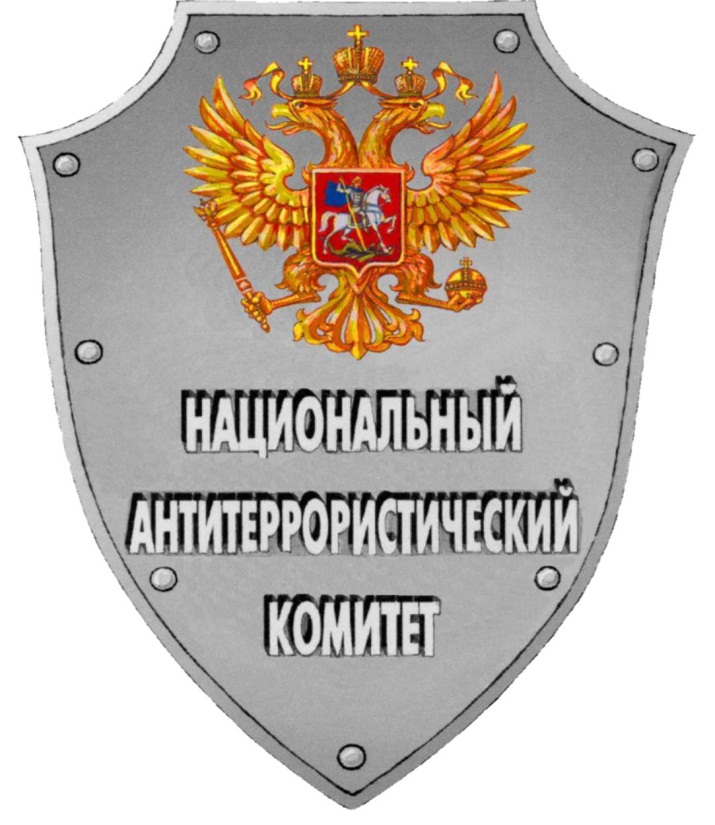 РЕКОМЕНДАЦИИРУКОВОДИТЕЛЯМ ПРЕДПРИЯТИЙ И УЧРЕЖДЕНИЙ ПО ЗАЩИТЕ ОТ ТЕРРОРИСТИЧЕСКИХ УГРОЗ И ИНЫХ ЭКСТРЕМИСТСКИХ ПРОЯВЛЕНИЙМосква.Содержание Введение                                                                                                              3-4 Типовая инструкция по организации защиты объектов от террористи-ческих угроз и иных посягательств экстремистского характера.                            5-20             Дополнения к типовой инструкции с учетом специфики объектов:- жилищно-комунального хозяйства;                                                                        20-21- санаторно-курортного комплекса;                                                                          21-23- культурно-исторического наследия;                                                                       23-27II. Типовые документы по организации антитеррористической защиты     образовательных учреждений:- акт проверки состояния антитеррористической защищенности;                        27-30- положение о противодиверсионном паспорте;                                                     31-65- рекомендации администрации и педагогическим коллективам по работе с  учащимися, уличенными в телефонном хулиганстве;                                          63-65         III. Типовые документы по организации антитеррористической защитыобъектов торгово-развлекательного профиля и сферы услуг.                               65-79        IV. Рекомендации главам муниципальных образований по обеспечениюантитеррористической безопасности в период проведения массовых публич-ных мероприятий на открытых площадках.                                                            79-82         V. Паспорт антитеррористической защищенности объектов возмож-ных террористических посягательств.                                                                     82-98        VI. Справочная инженерно-техническая документация по вопросам обеспечения  антитеррористической безопасности объектов.                            98-100ВведениеОбеспечение антитеррористической защищенности предприятий и учреждений (объектов), мест массового пребывания людей, противодействие террористическим угрозам – многоплановая, комплексная задача. В рамках её решения осуществляется физическая защита от возможных террористических посягательств самого объекта, его сотрудников, посетителей; оснащение объекта техническими средствами охраны и связи; взаимодействие администрации и службы безопасности объекта с правоохранительными органами; организация (участие в проведении) мероприятий с целью исключения (минимизации) возможных негативных техногенных, экологических и иных последствий террористических актов.В нашей стране сложилась трехуровневая система обеспечения антитеррористической безопасности населения, стратегически важных, социально-значимых и иных объектов возможной террористической устремленности.Первый уровень предусматривает совместную с территориальными подразделениями федеральных органов исполнительной власти работу по противодействию террористическим угрозам на критически важных объектах, вошедших в федеральный перечень.Второй уровень объединяет комплекс мер по обеспечению безопасного функционирования жизненно важных для региональной экономики производств, включенных в региональный перечень объектов, подлежащих первоочередной  антитеррористической защите.В рамках третьего уровня организуется работа по противодействию угрозам терроризма в отношении опасных производств, социально-значимых объектов, мест массового пребывания населения муниципального звена.Эффективность указанной деятельности во многом определяется компетентностью руководителей предприятий и учреждений в сфере противодействия терроризму, наличием единых подходов и требований к организации антитеррористической защиты объектов, уровнем профессиональной подготовки должностных лиц служб обеспечения безопасности, их материально-технической оснащенностью.Аппаратом Национального антитеррористического комитета на основе обобщения и анализа положительного опыта работы антитеррористических комиссий в ряде субъектов Российской Федерации (Краснодарский, Красноярский, Приморский и Ставропольский края, Оренбургская, Омская, Пензенская, Ростовская, Саратовская  Челябинская области, г. Москва) подготовлены размещённые в настоящей брошюре материалы и рекомендации в помощь руководителям предприятий и учреждений всех форм собственности по организации защиты объектов, персонала, населения от угроз терроризма и посягательств экстремистского характера.Указанные материалы подготовлены также в рамках ведущейся разработки методики оценки  антитеррористической  защищенности  объектов на основании единых критериев, которыми могли бы руководствоваться как  хозяйствующие  субъекты,  так  и  контролирующие  их  надзорные  органы.При разработке Типовой инструкции по организации защиты объектов от террористических угроз и иных посягательств экстремистского характера мы исходили из того, что должностные регламенты руководителей, сотрудников служб обеспечения безопасности в условиях угрозы совершения террористического акта и преодоления его последствий в значительной степени аналогичны, не зависимо от отраслевой принадлежности, форм собственности предприятий и учреждений. Поэтому предложенный вариант инструкции рекомендован в качестве базового для руководителей предприятий, учреждений и организаций промышленности, топливно-энергетического комплекса, транспорта и связи, здравоохранения, культурно-досуговой сферы, торговли и потребительского рынка, физической культуры и спорта, жилищно-комунального хозяйства, санаторно-курортного комплекса - как по структуре, так и по содержанию. Вопросы антитеррористической защиты объектов, решение которых требует учета специфики конкретных сфер деятельности, изложены далее по тексту издания.Материалы, размещенные в брошюре, носят рекомендательный характер, отражают позицию аппарата Национального антитеррористического комитета по вопросам организации антитеррористической деятельности на предприятиях и учреждениях различных форм собственности. После апробации в субъектах Российской Федерации они будут положены в основу разработки соответствующих нормативных правовых актов. Руководствуясь предлагаемыми материалами при организации мероприятий в сфере противодействия терроризму, следует также учитывать, что ряд требований к обеспечению антитеррористической безопасности на отдельных объектах топливно-энергетического комплекса, транспорта (водного, воздушного, железнодорожного) регламентируются ведомственными нормативными правовыми актами.Брошюра рассчитана на широкий круг руководителей предприятий, учреждений и организаций, а также сотрудников  структур, осуществляющих надзор и контроль в сфере противодействия терроризму.Аппарат национального антитеррористического комитетаI. Типовая инструкция по организации защиты объектов от террористических угроз и иных посягательств экстремистского характера.СОГЛАСОВАНО:Начальник ГУВД                                                          Начальник УФСБ России по субъекту Российской 	по субъекту РоссийскойФедерации                                                                      Федерации_____________________                                              ______________________«___» _________ 200__ г.                                            «___» _________ 200__ г.Начальник Департамента (промышленности, здравоохранения и т.п.)        правительства  субъекта Российской Федерации_____________________________«___» _________ 200__ г.Типовая инструкцияпо организации защиты объектов от террористических угроз и иных посягательств экстремистского характера.г. _________________200__ г.ВВЕДЕНИЕЦелью Типовой инструкции является упорядочение  деятельности по обеспечению антитеррористической безопасности объектов. Инструкция подготовлена на основе федерального законодательства, требований законодательства субъекта Российской Федерации, нормативной правовой базы заинтересованных ведомств, а также накопленного практического опыта. Типовая инструкция предназначена для использования хозяйствующими субъектами в организации защиты объектов, а также для контролирующих,  надзирающих и исполнительных органов при изучении и проверке антитеррористической защиты объекта.Типовая инструкция  устанавливает общие подходы к обеспечению защиты объектов, в т.ч. их инженерно-технической укрепленности, порядку организации охраны, осуществления пропускного и внутриобъектового режимов, а также ведению соответствующей документации.Система и порядок (способы) охраны объектов регулируются федеральными законами от 21.07.1997 г. №116-ФЗ "О промышленной безопасности опасных производственных объектов", от 14.04.1999г. №77-ФЗ "О ведомственной охране", от 11 марта 1992г. №2487-1 "О частной детективной и охранной деятельности в Российской Федерации", постановлениями Правительства Российской Федерации от 14.08.1992 г. № 587 "Вопросы частной детективной и охранной деятельности", руководящим документом МВД РФ РД 78.36.003-2002 "Инженерно-техническая укрепленность. Технические средства охраны. Требования и нормы проектирования по защите объектов от преступных посягательств", ведомственными нормативными актами, условиями договора на охрану объекта, а также настоящей Типовой инструкцией.2. ОБЕСПЕЧЕНИЕ ОХРАНЫ ОБЪЕКТА2.1. Общие положения.2.1.1. Ответственность за обеспечение антитеррористической защиты объекта несет его руководитель.2.1.2. Подразделения охраны несут ответственность согласно договору на охрану объекта.2.1.3. Под охраной объекта подразумевается комплекс мер, направленных на своевременное выявление угроз и предотвращение нападения на охраняемые объекты, совершения террористического акта, других противоправных посягательств в т.ч. экстремистского характера, а также возникновения чрезвычайных ситуаций.2.1.4. Охрана объектов может осуществляться милицейскими, военизированными (ВОХР) и сторожевыми подразделениями вневедомственной или ведомственной охраны, частными охранными предприятия (ЧОП) (далее – наряд охраны), с помощью технических средств посредством вывода сигналов тревоги на местные (автономные) пульты охраны с обязательной подачей экстренного сигнала тревоги в дежурную часть территориального органа внутренних дел (ДЧ ОВД) или на пункты централизованной охраны (ПЦО) территориальных ОВО либо сочетанием этих видов охраны.2.1.5. На объекте в соответствии с законодательством Российской Федерации может функционировать внутриобъектовая (собственная) служба безопасности, которая координирует свою деятельность с деятельностью подразделений охраны либо выполняет их функции.2.1.6. Для несения службы по охране объектов подбираются сотрудники (работники) ВОХР, сторожевой охраны, ЧОПов, имеющие соответствующую подготовку, годные по состоянию здоровья, своим моральным и деловым качествам к этой работе.2.1.7. В целях повышения уровня защиты охраняемых объектов согласно договору нарядами охраны могут применяться служебные собаки.2.1.8. Лица, имеющие непосредственный доступ к организации системы охраны, предупреждаются администрацией объекта о недопустимости разглашения сведений о режиме охраны объекта и правилах пользования ТСО.2.1.9.  Руководитель объекта обязан:- организовать охрану объекта и проводить регулярные, а также внеплановые проверки организации его охраны, технической укрепленности, оснащенности средствами охранно-пожарной сигнализации (ОПС) и выполнение сторонами обязанностей по договору;- проводить совместно с руководителем службы безопасности (охраны) (или лицом, назначенным приказом по учреждению ответственным за безопасность) детальный анализ особенностей охраны объекта с определением уязвимых мест, разрабатывать исходные требования на оборудование объекта ТСО; - организовать разработку планов обеспечения безопасности объекта (текущий и перспективный), принимать меры организационного характера (издание соответствующих приказов, иной документации) по совершенствованию системы охраны);- обеспечивать контроль за неразглашением особенностей функционирования аппаратуры сигнализации и связи; разъяснять персоналу объекта необходимость соблюдения этого требования;- организовать соблюдение пропускного и внутриобъектового режимов;- обеспечивать своевременный капитальный ремонт инженерных коммуникаций, кабельных линий, модернизацию ТСО;- совместно с должностными лицами подразделения охраны организовать обучение руководящего состава, сотрудников службы безопасности и персонала объекта действиям при возникновении чрезвычайных ситуаций;- проводить совместно с руководителем службы безопасности (охраны) (или лицом, назначенным приказом по учреждению ответственным за безопасность) тренировки с сотрудниками охранных структур для выработки и приобретения навыков по осуществлению необходимых мероприятий, как при обнаружении подозрительных лиц и предметов, взрывных устройств, других признаков подготовки терактов, так и мер по локализации и минимизации его последствий.2.1.10. Обязанности сотрудника охраны объекта определяются должностной инструкцией, инструкцией по пропускному и внутриобъектовому режиму, планом охраны объекта, разрабатываемых администрацией объекта с учетом Типовой инструкции. В них сотруднику охраны определяются:- место несения службы;- задачи по несению службы и ответственность за их невыполнение;- порядок приема и сдачи поста, его особенности;- список ответственных лиц учреждения, имеющих право вскрытия помещений и доступа на объект в любое время суток, порядок связи с этими работниками;- порядок допуска в охраняемые помещения в нерабочее время лиц из числа персонала объекта;- порядок взаимодействия с персоналом службы безопасности и другими работниками объекта;- порядок приема под охрану и снятия с охраны помещений объекта, выведенных на пульт;- порядок проверки исправности ТСО и связи;- порядок действий при возникновении чрезвычайных ситуаций, при нарушении посетителями правил посещения объекта;- порядок действий при получении сигнала "тревога", а также при проведении учебных тренировок персонала объекта;- порядок связи с нарядами соседних постов, персоналом службы безопасности, дежурными ПЦО и территориальных органов внутренних дел;- порядок (периодичность) доклада руководству подразделения охраны об обстановке и результатах несения службы;- порядок действий при проведении на объекте массовых мероприятий;- порядок действий и использования спецтехники для  выявления мест возможного сокрытия средств террора в автомобильном транспорте и ручной клади при осуществлении пропускного режима;- время и место приема пищи.2.1.11. Наряд охраны объекта непосредственно подчиняется начальнику охраны (старшему наряда).2.1.12. На постах охраны с учетом их функциональности рекомендуется иметь следующую документацию:- должностную инструкцию (выписку из табеля постам, памятку) сотрудника охраны объекта;- инструкцию по пропускному и внутриобъектовому режиму;- инструкцию (памятку) по действиям должностных лиц и персонала объекта в чрезвычайных ситуациях;- правила пользования техническими средствами охраны;- журнал приема и сдачи дежурства;- журнал "Об оперативной обстановке и принятых мерах";- журнал регистрации посетителей;- журнал регистрации въезда (выезда) автотранспорта;- другие необходимые документы по усмотрению руководителя объекта.В зависимости от характера объекта допускается объединение отдельных журналов в единый.       2.2. Организация службы по охране объектов  2.2.1. Подразделения охраны в соответствии с условиями договора обеспечивают:- пропускной и внутриобъектовый режимы, взаимодействие со службой безопасности объекта, администрацией;- охрану объекта или отдельных его помещений, материальных ценностей, выставление постов и маршрутов патрулирования согласно дислокации, контроль за действиями персонала, посетителей (учащихся, отдыхающих, пациентов и т.п.), охрану общественного порядка и пресечение правонарушений в зоне постов и маршрутов патрулирования в рамках своей компетенции;- реагирование на сигналы срабатывания средств ОПС и тревожной сигнализации; - пресечение несанкционированных проникновений на охраняемый объект; - участие в локализации и ликвидации возникших ЧС, в том числе вследствие диверсионно-террористических акций.2.2.2. Сотрудники охраны выполняют служебные обязанности в составе наряда охраны в форменной одежде, экипированные средствами индивидуальной защиты и вооруженные в соответствии с нормативно-правовыми актами, регламентирующими деятельность службы, осуществляющей охрану объекта.Применение оружия осуществляется в соответствии с действующим законодательством Российской Федерации.2.2.3. Должностными лицами подразделения охраны проверяется готовность наряда перед заступлением на службу к ее несению и проводится инструктаж. В инструктаже наряда охраны могут принимать участие руководители объектов, руководящий и инспекторский состав управлений (отделов) вневедомственной охраны при территориальных органах внутренних дел, милиции общественной безопасности и криминальной милиции органов внутренних дел.2.2.4. Контроль за несением нарядом службы по охране объекта осуществляется должностными лицами подразделения охраны и органов внутренних дел, руководителями объектов в соответствии с требованиями руководящих и иных регламентирующих документов.2.2.5. Должностные лица, уполномоченные на проверку, имеют право:- знакомиться с документами делопроизводства по вопросам режима и организации охраны;- проверять организацию службы охраны объектов и исправность ТСО;- получать от должностных лиц подразделения охраны информацию о происшествиях и ЧС, связанных с охраной объектов;- давать письменные предложения о временном усилении охраны объекта или его отдельных помещений (подразделений) объектов в пределах установленной штатной численности личного состава.Результаты проверки организации охраны объекта, предложения по устранению выявленных недостатков оформляются актом.2.2.6. Органами исполнительной власти  субъекта Российской Федерации (постоянно действующей рабочей группой по обеспечению антитеррористической защищенности объектов промышленности  Антитеррористической комиссии области), в соответствии с планами-заданиями периодически проводится изучение состояния защищенности объектов с целью выявления проблемных вопросов и принятия мер к их разрешению.2.3. Обязанности сотрудника охраны объекта2.3.1. В компетенцию сотрудника охраны входит:- проверка документов и пропусков у лиц, проходящих на охраняемый объект или выходящих с объекта;- проведение в установленном порядке досмотра (осмотра) вещей, задержание (недопущение прохода) нарушителей пропускного режима, а также лиц, пытающихся незаконно вывезти-ввезти (вынести-внести) оружие, боеприпасы, взрывные устройства, взрывчатые вещества, другие средства террора;- контроль за работой приборов охранной, охранно-пожарной и тревожной сигнализации, установленных на КПП;- сообщение о срабатывании сигнализации непосредственному начальнику, а при необходимости в подразделение охраны, орган внутренних дел, пожарную охрану;- принятие мер к задержанию (в рамках установленных полномочий) правонарушителей; - участие в ликвидации пожара, предупреждении угрозы взрыва;- прием под охрану от материально ответственных лиц помещений для хранения материальных ценностей, включенных в зону охраны поста.2.3.2. Сотрудник охраны должен знать:- руководящие документы, определяющие организацию пропускного режима на охраняемом объекте;- правила внутриобъектового режима;- структуру предприятия и режим работы его подразделений;- образцы различных видов пропусков, накладных, подписей должностных лиц, имеющих право давать распоряжения на проход на охраняемую территорию отдельных категорий работников, которым предоставлено право прохода по ведомственным служебным удостоверениям;- порядок пропуска аварийных бригад при стихийных бедствиях, пожарах, авариях и других чрезвычайных ситуациях;- правила досмотра (осмотра) вещей, а также проверок вывозимого (ввозимого) груза;- места возможного сокрытия и признаки средств террора в автомобильном транспорте и ручной клади при реализации задач пропускного режима;- правила пользования техническими средствами для обнаружения взрывчатых веществ, оружия, боеприпасов, средствами охранной и охранно-пожарной сигнализации;- порядок задержания правонарушителей и оформления на них материалов задержания (в рамках установленной компетенции);- правила техники безопасности и производственной санитарии;- расположение первичных средств пожаротушения и связи, порядок пользования ими.2.3.3. Сотрудник охраны в процессе несения службы обязан выполнять комплекс мероприятий, направленных на недопущение совершения на территории учреждения террористических актов и возникновения других чрезвычайных обстоятельств, для чего необходимо:а) При приеме (сдаче) дежурства:- совместно со сменяемым сотрудником охраны осуществить обход и осмотр контролируемой территории, а также обследование технической укрепленности подвалов, чердаков, окон, дверей с целью изучения оперативной обстановки и обнаружения подозрительных предметов. При обнаружении таковых или выявлении взломанных дверей, окон, замков, отсутствия пломб и печатей немедленно доложить руководителю учреждения (ответственному должностному лицу);- ознакомиться с имеющимися инструкциями;- уточнить систему экстренного вызова милиции, руководства учреждения, службы спасения и проверить работоспособность охранной, аварийной и пожарной сигнализаций, средств связи;- принять имеющуюся документацию (инструкции, журналы, план действий в случае возникновения чрезвычайных ситуаций, материальные ценности др.) согласно описи;- с разрешения ответственного должностного лица администрации учреждения принять (сдать) дежурство.б) Во время дежурства:- осуществлять пропускной режим, регистрируя посторонних лиц в журнале посетителей;- обеспечивать въезд и выезд автотранспорта на территорию учреждения на основании пропуска или другого разрешительного документа, определенного администрацией учреждения. При этом регистрировать в специальном журнале марку машины, государственный номер, время въезда и выезда; - контролировать правомерность парковки автотранспорта в непосредственной близости от учреждения. В случае выявления нарушений правил стоянки и остановки автотранспорта и неповиновения со стороны водителя сообщать об этом в дежурную часть милиции и руководству учреждения;- осуществлять в дневное и ночное время обход и осмотр территории учреждения согласно схемы-маршрута, а при выявлении каких-либо нарушений информировать руководителя учреждения или ответственное должностное лицо;- вести журнал "Об оперативной обстановке и принятых мерах", в котором отражать: результаты осмотра территории учреждения – кому доложено; выявленные в течение суток нарушения или ситуации, вызывающие подозрения – кому доложено и какие меры реагирования приняты; результаты обследования технической укрепленности объектов учреждения – кому доложено; информацию о проведенных учениях, тренировках по обеспечению безопасности – время, тема, руководитель, участники; результаты проверок несения службы – кто проверял, выявленные недостатки. В этом журнале могут делаться отметки о приеме и сдаче дежурства.Кроме того, во время дежурства сотрудники охраны совместно с представителями администрации объекта осуществляют:- контроль обстановки в арендуемых в здании учреждения помещениях и на прилегающих к ним территориях;- инструктаж работников учреждения о порядке действий при обнаружении брошенных (оставленных) предметов;- содействие правоохранительным органам при проведении ими оперативно-розыскных мероприятий на территории учреждения.2.3.4. Сотруднику охраны запрещается:- оставлять пост без разрешения, в случае внезапного заболевания оповестить старшего наряда и продолжать нести службу до прибытия замены.;- принимать от любых лиц какие-либо предметы;- передавать или предъявлять кому бы то ни было табельное оружие, за исключением прямых начальников;- допускать на охраняемый объект лиц с оружием, за исключением случаев, предусмотренных инструкцией о пропускном режиме;- самостоятельно сдавать под охрану и снимать из-под охраны помещения объекта; - сообщать посторонним лицам какие-либо сведения об обстановке на объекте, пароль, а также присвоенные пультовые номера;- разглашать сведения об особенностях объекта, порядке хранения ценностей и организации охраны.2.3.5. При нападении на объект наряд охраны (постовой), работники данного объекта или сотрудники службы безопасности с помощью тревожной сигнализации подают сигнал "тревога" в дежурную часть органа внутренних дел или на ПЦО ОВО или иным способом, используя все имеющиеся каналы связи.После подачи сигнала "тревога" наряд охраны (постовой) принимает меры для пресечения противоправных действий, задержания правонарушителей и усиления охраны, наблюдения за подходами к объекту. По прибытии наряда милиции поступает в распоряжение старшего наряда и действует по его указанию.Персонал объекта по сигналу "тревога" прекращает основную деятельность, эвакуируется в безопасное место, в дальнейшем действуют по заранее разработанной инструкции на случай чрезвычайных ситуаций.3. РАЗРАБАТЫВАЕМАЯ ДОКУМЕНТАЦИЯВ целях организации надежной антитеррористической защиты объекта рекомендуется иметь следующие документы:- положение об организации охраны и защиты объекта (утверждается руководителем учреждения, подписывается ответственным лицом учреждения  за выполнение  мероприятий по антитеррористической защите объекта);- план охраны (по защите и прикрытию) объекта при угрозе или совершении террористического акта (утверждается руководителем учреждения, подписывается ответственным лицом учреждения  за выполнение  мероприятий по антитеррористической защите объекта, согласуется с территориальными подразделениями ОВД, УФСБ и МЧС);- инструкцию по пропускному и внутриобъектовому режиму (утверждается руководителем учреждения, подписывается ответственным лицом учреждения  за выполнение  мероприятий по антитеррористической защите объекта, согласуется с руководителем подразделения охраны.);- инструкцию (памятку) по действиям должностных лиц и персонала объекта в чрезвычайных ситуациях;- должностные инструкции сотрудникам подразделения охраны (утверждаются руководителем учреждения, подписываются ответственным лицом учреждения  за выполнение  мероприятий по антитеррористической защите объекта, согласуются с руководством подразделения охраны);- паспорт безопасности объекта (утверждается руководителем учреждения, подписывается ответственным лицом учреждения  за выполнение  мероприятий по гражданской обороне и предупреждению ЧС, согласуется с территориальным подразделением МЧС);- противодиверсионный (антитеррористический) паспорт объекта (утверждается руководителем учреждения, подписывается ответственным лицом учреждения  за выполнение  мероприятий по антитеррористической защите объекта, согласуется с территориальными подразделениями ОВД, УФСБ);- схему оповещения сотрудников, задействуемых в мероприятиях по предотвращению или устранению последствий внештатных ситуаций;- план обеспечения безопасности объекта (текущий и перспективный) (утверждается руководителем учреждения, подписывается ответственным лицом учреждения  за выполнение  мероприятий по антитеррористической защите объекта);- перспективный план оборудования объекта инженерно-техническими средствами охраны и обеспечения безопасности (как правило, составляется на 3-5 лет с указанием объемов и источников финансирования, ответственных за реализацию пунктов плана) (утверждается руководителем учреждения, подписывается ответственным лицом учреждения  за выполнение  мероприятий по антитеррористической защите объекта);- функциональные обязанности должностного лица учреждения, ответственного за выполнение  мероприятий по антитеррористической защите объекта (подписываются руководителем учреждения).4.  ИНЖЕНЕРНО-ТЕХНИЧЕСКОЕ УКРЕПЛЕНИЕ ОБЪЕКТАИнженерно-техническое укрепление объекта – это совокупность мероприятий, направленных на усиление конструктивных элементов зданий, помещений и охраняемых территорий, обеспечивающих необходимое противодействие несанкционированному проникновению (случайному проходу) в охраняемую зону, взлому и другим преступным посягательствам.	Основой обеспечения надежной защиты объекта от угроз террористического характера и иных посягательств экстремистского характера является их надлежащая инженерно-техническая укрепленность в сочетании с оборудованием данного объекта системами охранной и тревожной сигнализации.В целесообразных случаях для усиления защиты объекта и оперативного реагирования применяются системы контроля и управления доступом, охранного телевидения и оповещения. В обоснованных случаях, по согласованию с территориальным подразделением вневедомственной охраны, допускается для защиты отдельных конструктивных элементов объекта и уязвимых мест использовать только системы контроля и управления доступом или охранного телевидения, при наличии в них устройств, выполняющих аналогичные функции систем охранной и тревожной сигнализации.Организация и проведение противопожарных мероприятий, включая оснащение объекта системой пожарной сигнализации, осуществляется в соответствии с действующими нормативными документами Государственной противопожарной службы МЧС России.Пожарная сигнализация при наличии технической возможности подключает-ся на отдельные номера пультов централизованного наблюдения.4.1. Ограждения периметра, отдельных участков территории объекта4.1.1. Ограждение должно исключать случайный проход людей (животных), въезд транспорта или затруднять проникновение нарушителей на охраняемую территорию объекта, минуя главный вход (контрольно-пропускной пункт, калитки, ворота и другие официальные проходы).4.1.2. На объектах, к которым предъявляются требования о запрете не санкционированного проникновения, должно устанавливаться дополнительное ограждение для усиления основного ограждения территории объектов. 4.1.3. Ограждение, как правило,  должно выполняться в виде прямолинейных участков, с минимальным количеством изгибов и поворотов, ограничивающих наблюдение и затрудняющих применение технических средств охраны.К ограждению не должны примыкать какие-либо пристройки, кроме зданий, являющихся продолжением периметра. Если такие здания одноэтажные, на них  следует  устанавливать дополнительное ограждение.Ограждение не должно иметь лазов, проломов и других повреждений, а также не запираемых дверей, ворот и калиток.4.1.4. Выбор конструкций и материалов основного ограждения объекта, обеспечивающих требуемую надежность защиты объекта, производится в соответствии с категорией объекта (техническим паспортом объекта, другими руководящими и нормативными документами).4.2. Ворота, калитки4.2.1. Ворота устанавливаются на автомобильных и железнодорожных въездах на территорию объекта. По периметру территории охраняемого объекта могут устанавливаться как основные, так и запасные или аварийные ворота.На отдельных участках периметра объектов и с внешней стороны ворот на объектах (в соответствии с ведомственными требованиями) следует устанавливать специальные устройства для ограничения скорости движения автотранспорта, а на особо важных объектах - противотаранные устройства или использовать шлюзовую систему ворот.4.2.2. Конструкция ворот должна обеспечивать их жесткую фиксацию в закрытом положении.Ворота с электроприводом и дистанционным управлением должны оборудоваться устройствами аварийной остановки и открытия вручную на случай неисправности или отключения электропитания.Ворота следует оборудовать ограничителями или стопорами для предотвращения произвольного открывания (движения).4.2.3. При использовании замков в качестве запирающих устройств основных ворот, следует устанавливать замки гаражного типа или навесные. Запасные или аварийные ворота со стороны охраняемой территории должны запираться на засовы и навесные замки.Калитка запирается на врезной, накладной замок или на засов с навесным замком. 4.3. Контрольно-пропускной пункт4.3.1. Объект, на котором установлен пропускной режим, должен оборудоваться КПП для прохода людей и проезда транспорта.Осмотр автотранспорта на КПП рекомендуется осуществлять с использованием смотровых площадок, эстакад.4.3.2. Для пропуска на объект сотрудников и посетителей КПП оборудуется турникетами. В случае, если рядом с КПП отсутствуют въездные ворота, конструкция турникетов не должна препятствовать экстренной эвакуации людей.4.3.3. Устройства управления механизмами открывания, прохода/проезда, охранным освещением и стационарными средствами досмотра должны размещаться в помещении КПП или на его наружной стене со стороны охраняемой территории. В последнем случае должен исключаться доступ к устройствам управления посторонних лиц.4.3.4. Окна КПП и двери должны оборудоваться защитными конструкциями. Для контроля в неурочное время подъезжающего транспорта и прибывающих граждан сплошные ворота и входная дверь на территорию объекта должны быть оборудованы смотровыми окошками и "глазками", целесообразно также использовать средства видеонаблюдения и переговорное устройство.4.3.5. Места несения службы охранниками оборудуются индивидуальными средствами защиты с целью воспрепятствования проникновению преступников, обеспечения личной защищенности охраны и возможности принятия мер противодействия.4.3.6 В зависимости от категории объекта на КПП рекомендуется предусмотреть:- помещение для хранения и оформления пропусков (карточек);- камеру хранения личных вещей персонала и посетителей объекта;- комнату досмотра;- помещение для сотрудников охраны и размещения технических средств охраны.4.4. дверные конструкции4.4.1. Входные двери объектов должны быть исправными, хорошо подогнанными под дверную коробку и обеспечивать надежную защиту помещений объекта. Входные наружные двери, по возможности, должны открываться наружу. Двухстворчатые двери должны оборудоваться двумя стопорными задвижками (шпингалетами), устанавливаемыми в верхней и нижней части одного дверного полотна. 4.4.2. Дверные проемы (тамбуры) центрального и запасных входов на объект, при отсутствии около них постов охраны, следует оборудовать дополнительной запирающейся дверью. При невозможности установки дополнительных дверей необходимо входные двери блокировать техническими средствами охраны раннего обнаружения, подающими тревожное извещение при попытке подбора ключей или взлома двери.4.5. Оконные конструкции4.5.1. Оконные конструкции (окна, форточки, фрамуги) во всех помещениях охраняемого объекта должны быть остеклены, иметь надежные и исправные запирающие устройства, в целесообразных случаях оборудованы ТСО. 4.5.2. При оборудовании оконных конструкций металлическими решетками их следует устанавливать с внутренней стороны помещения или между рамами, которые должны иметь открывающуюся конструкцию. Решетки должны обеспечивать как надежную защиту оконного проема, так и быструю эвакуацию людей из помещения.При установке защитного остекления (решетки, ставни, жалюзи и др.) силовые элементы на окна могут не устанавливаться.4.6. Другие технологические каналыДвери и коробки чердачных и подвальных дверей (погрузо-разгрузочных люков) по конструкции и прочности должны быть аналогичными входным наружным дверям, закрываться на замки и опечатываться должностными лицами, определенными администрацией объекта.5. ОБОРУДОВАНИЕ ОБЪЕКТА ТЕХНИЧЕСКИМИ СРЕДСТВАМИ ОХРАННОЙ И ТРЕВОЖНОЙ СИГНАЛИЗАЦИИ5.1. Защита периметра территории и открытых площадок5.1.1. Технические средства периметральной охранной сигнализации должны выбираться в зависимости от вида предполагаемой угрозы объекту, требований к уровню его защищенности, помеховой обстановки, рельефа местности, протяженности и технической укрепленности периметра, типа ограждения, наличия дорог вдоль периметра, зоны отторжения, ее ширины.5.1.2. Охранная сигнализация периметра объекта проектируется, как правило, однорубежной. В целесообразных случаях для усиления охраны, определения направления движения нарушителя, блокировки уязвимых мест следует применять многорубежную охрану.5.1.3. Технические средства охранной сигнализации периметра могут размещаться на ограждении, зданиях, строениях, сооружениях или в зоне отторжения. Охранные извещатели должны устанавливаться на стенах, специальных столбах или стойках, обеспечивающих отсутствие колебаний, вибраций.5.1.4. Периметр, с входящими в него воротами и калитками, следует разделять на отдельные охраняемые участки (зоны) с подключением их отдельными шлейфами сигнализации к ППК малой емкости или к пульту внутренней охраны, установленных на КПП или в специально выделенном помещении охраны объекта. Длина участка определяется исходя из тактики охраны, технических характеристик аппаратуры, конфигурации внешнего ограждения, условий прямой видимости и рельефа местности, но не более  для удобства технической эксплуатации и оперативности реагирования.Основные ворота должны выделяться в самостоятельный участок периметра. Запасные ворота, калитки должны входить в тот участок периметра, на котором они находятся.5.1.5. В качестве пультов внутренней охраны могут использоваться ППК средней и большой емкости (концентраторы), системы передачи извещений (СПИ), автоматизированные системы передачи извещений (АСПИ) и радиосистемы передачи извещений (РСПИ). Пульты внутренней охраны могут работать как при непосредственном круглосуточном дежурстве персонала на них, так и автономно в режиме "Самоохраны".5.1.6. На КПП, в помещении охраны следует устанавливать технические устройства графического отображения охраняемого периметра (компьютер, световое табло с мнемосхемой охраняемого периметра и другие устройства).5.1.9. Все оборудование, входящее в систему охранной сигнализации периметра, должно иметь защиту от вскрытия.5.2. Защита здания, помещений5.2.1. Техническими средствами охранной сигнализации рекомендуется оборудовать все уязвимые места здания (окна, двери, люки, вентиляционные шахты, короба и т. и.), через которые возможно несанкционированное проникновение в помещения объекта.5.2.2. Устанавливаемые в зданиях технические средства охраны должны вписываться в интерьер помещения и по возможности устанавливаться скрыто или маскироваться.5.3. Защита персонала и посетителей объекта5.3.1. Для оперативной передачи сообщений на ПЦО ОВО или дежурную часть органа внутренних дел непосредственно или через специализированные охранные структуры о противоправных действиях в отношении персонала или посетителей объект должен оборудоваться устройствами тревожной сигнализации (ТС): механическими кнопками, радиокнопками, радиобрелоками, мобильными телефонными системами (МТС), педалями, оптико-электронными извещателями и другими устройствами.Система тревожной сигнализации организуется "без права отключения”.Ручные и ножные устройства ТС должны размещаться в местах, по возможности незаметных для посетителей.5.3.2. Устройства ТС на объекте рекомендуется устанавливать:- на постах и в помещениях охраны, расположенных в здании, строении, сооружении и на охраняемой территории;- у центрального входа и запасных выходах в здание;- на охраняемой территории у центрального входа (въезда) и запасных выходах (выездах);- в кабинетах руководства организации;- в других местах по указанию руководителя (собственника) объекта или по рекомендации сотрудника охраны.6. ПРИМЕНЕНИЕ СИСТЕМ ОХРАННОГО ТЕЛЕВИДЕНИЯ6.1. Системы охранного телевидения (СОТ) должны обеспечивать передачу визуальной информации о состоянии охраняемых зон, помещений, периметра и территории объекта в помещение охраны. Применение охранного телевидения позволяет в случае получения извещения о тревоге определить характер нарушения, место нарушения, направление движения нарушителя, определить оптимальные меры противодействия и своевременно подать сигнал тревоги в органы внутренних дел. 6.2. На объекте телевизионными камерами (ТК) следует оборудовать:- периметр территории;- КПП;- главный и служебные входы;- другие помещения по усмотрению руководства (собственника) объекта или по рекомендации подразделения охраны.6.3. В темное время суток, если освещенность охраняемой зоны ниже чувствительности ТК, объект (зона объекта) должен оборудоваться охранным освещением видимого или инфракрасного диапазона. Зоны охранного освещения должны совпадать с зоной обзора ТК. При использовании СОТ цветного изображения применение инфракрасного освещения недопустимо. Кроме того, СОТ цветного изображения не рекомендуется применять на периметре территории.Для записи телевизионных изображений могут применяться видеонакопители.7. СОЗДАНИЕ СИСТЕМЫ ОПОВЕЩЕНИЯ7.1. Система оповещения на охраняемом объекте и его территории создается для оперативного информирования людей о возникшей или приближающейся внештатной ситуации (аварии, пожаре, стихийном бедствии, нападении, террористическом акте) и координации их действий. Порядок оповещения определяется руководителем объекта.7.2. Оповещение людей, находящихся на объекте, должно осуществляться с помощью технических средств, которые должны обеспечивать:- подачу звуковых и/или световых сигналов в здания и помещения, на участки территории объекта с постоянным или временным пребыванием людей;- трансляцию речевой информации о характере опасности, необходимости и путях эвакуации, других действиях, направленных на обеспечение безопасности.7.3. Эвакуация людей по сигналам оповещения должна сопровождаться:- включением аварийного освещения;- передачей специально разработанных текстов, направленных на предотвращение паники и других явлений, усложняющих процесс эвакуации (скопление людей в проходах, тамбурах, на лестничных клетках и другие местах);- включением световых указателей направления и путей эвакуации; - дистанционным открыванием дверей дополнительных эвакуационных выходов (например, оборудованных электромагнитными замками).7.4. Сигналы оповещения должны отличаться от сигналов другого назначения. Количество оповещателей, их мощность должны обеспечивать необходимую слышимость во всех местах постоянного или временного пребывания людей.7.5. На охраняемой территории следует применять рупорные громкоговорители. Они могут устанавливаться на опорах освещения, стенах зданий и других конструкциях.7.6. Оповещатели не должны иметь регуляторов громкости и разъемных соединений.7.7. Коммуникации систем оповещения в отдельных случаях допускается проектировать совмещенными с радиотрансляционной сетью объекта.7.8. Управление системой оповещения должно осуществляться из помещения охраны, диспетчерской или другого специального помещения.8. ОБОРУДОВАНИЕ ОБЪЕКТА СИСТЕМОЙ ОХРАННОГО ОСВЕЩЕНИЯ8.1. Периметр территории, здания охраняемого объекта должен быть оборудован системой охранного освещения согласно ГОСТ 12.1. 046-85.8.2. Охранное освещение должно обеспечивать необходимые условия видимости ограждения территории, периметра здания, зоны отторжения, тропы наряда (путей обхода).8.3. В состав охранного освещения должны входить:- осветительные приборы; - кабельные и проводные сети; - аппаратура управления.8.4. В ночное время охранное освещение должно постоянно работать. Дополнительное охранное освещение должно включаться только при нарушении охраняемых участков в ночное время, а при плохой видимости, - и в дневное.8.5. Сеть охранного освещения по периметру объекта и на территории должна выполняться отдельно от сети наружного освещения и разделяться на самостоятельные участки.ДОПОЛНЕНИЯДля объектов жилищно-комунального хозяйства (водопроводно-канализационых объектов) В п. 4 (Инженерно-техническое укрепление объекта) целесообразно дополнительно указать: 4.1.5. Склады хлора и аммиака должны иметь сплошное глухое ограждение высотой не менее двух метров, с глухими, плотно закрывающимися воротами.4.1.6 Согласно требованиям строительных норм и правил водопроводные сооружения должны иметь по периметру глухое ограждение высотой .4.1.7 Открытые емкостные сооружения сетей водоснабжения и канализации, если их стены возвышаются над отметкой пола, площадки или планировки менее чем на , должны иметь по внешнему периметру дополнительное ограждение, при этом общая высота до верха ограждения должна быть не менее . Для стен, ширина верхней части которых более , допускается возвышение над полом, площадкой или планировкой не менее  без ограждения. Отметка пола или планировки должна быть ниже верха стен открытых емкостных сооружений не менее чем на .4.1.8 Подземные емкостные сооружения, имеющие обвалование грунтом высотой менее  над спланированной поверхностью территории, должны иметь ограждения от возможного заезда транспорта или механизмов.4.1.9 Все опасные места на территории и в помещениях сооружений водоснабжения и канализации должны быть надежно укрыты, закрыты или ограждены.Для объектов санаторно-курортного комплексаИнструкцию целесообразно дополнить рекомендациями о порядке оформления Акта открытия оздоровительного учреждения. В Акте указываются номер, срок действия и орган, выдавший сертификаты на услуги проживания и питания. При оказании в здравнице медицинских услуг в акте указывается номер, срок действия и орган, выдавший медицинскую лицензию (в настоящее время выдачу медицинских лицензий и контроль за соблюдением условий лицензирования данного вида деятельности осуществляет областное управление Федеральной службы по надзору в сфере здравоохранения и социального развития).При наличии в здравнице своего пляжа, в акте указывается номер, срок действия и орган, выдавший «Акт технического освидетельствования пляжа» (государственная инспекция по маломерным судам МЧС России в субъекте Российской Федерации).В Акте указывается  номер и срок действия санитарно-эпидемиологического заключения на услуги проживания. При наличии в здравнице организованного питания (пищеблок), в акте также фиксируются вышеуказанные реквизиты санитарно-эпидемиологического заключения на услуги питания (областное территориальное управление Федеральной службы по надзору в сфере защиты прав потребителей и благополучия человека);При наличии «Заключения о противопожарной безопасности», выданного отделом государственного пожарного надзора муниципального образования, Акт открытия здравницы согласовывает представитель главного управления МЧС России в субъекте Российской Федерации.Согласование Акта открытия здравницы органом внутренних дел муниципального образования, происходит при соответствии требований по антитеррористической защищенности здравницы требованиям данной инструкции для объектов санаторно-курортного комплекса.Согласование Акта открытия здравницы также проводит заместитель главы муниципального образования, курирующий вопросы санаторно-курортного комплекса и руководитель департамента комплексного развития курортов и туризма в субъекте Российской Федерации.Подписи сотрудников и специалистов территориальных подразделений ОВД, ОГПН, МЧС и «Роспотребнадзора» заверяются печатями.	Здравницы сезонного действия не могут быть открытыми и функционировать без утвержденного и согласованного в полном объеме Акта открытия здравницы. УТВЕРЖДАЮруководитель департаментакомплексного развития курортови туризма  субъекта Российской Федерации________ подпись__________  (Ф.И.О.)«_____»_____________________ 200_ гАКТОТКРЫТИЯ ОЗДОРОВИТЕЛЬНОГО УЧРЕЖДЕНИЯ№  ________________________________________________________________________(наименование организации)Адрес __________________________________________________________Руководитель ___________________________________________________Телефон ________________________________________________________Сертификат на услуги проживания__________________________________  	                                                  (номер, дата, кем выдан, срок действия)Сертификат на услуги питания______________________________________                                                          (номер, дата, кем выдан, срок действия)Лицензия________________________________________________________                                                          (номер, дата, кем выдана, срок действия)Акт технического освидетельствования пляжа ________________________                                                            (номер, дата, кем выдан, срок действия)Наличие бизнес-плана_____________________________________________                                                                            (есть, нет)Наличие санэпидемиологического заключения________________________                                                             (номер, дата, кем выдано, срок действия)Акт согласован:Открытие _______________________________________________________	(наименование здравницы)согласовываюЗаместитель главымуниципального образования__________________________	__________	Ф.И.О.         (наименование)	 (подпись)М.П.Для объектов лечебно-оздоровительного профиляВ инструкции для объектов лечебно-оздоровительного профиля, в которых не предусмотрен  пропускной режим, необходимо прописать порядок организации визуального наблюдения работников учреждения за пациентами, нормативно закрепить положение о том, что мероприятия антитеррористической защищенности организует руководитель учреждения (возложение на сотрудников регистратуры или других подразделений обязанностей по проведению визуального наблюдения за пациентами, назначение ответственного лица за поддержанием внутреннего распорядка в учреждении и проведение еженедельных инструктажей сотрудников о террористической безопасности и др.); указать также, что в конце рабочего дня все помещения осматриваются ответственным лицом и учреждение сдаётся под охрану (сторожу или вневедомственную). Амбулаторно-поликлинические учреждения для оперативного информирования людей о возникшей или приближающейся внештатной ситуации (аварии, пожаре, стихийном бедствии, нападении, террористическом акте) и координации их действий оборудуются техническими средствами, которые должны обеспечивать подачу звуковых и/или световых сигналов в здании (помещении) с речевой информацией о характере опасности, необходимости и путях эвакуации, других действиях, направленных на обеспечение безопасности.Для объектов культурно-исторического наследияИнструкцию для этого вида объектов целесообразно дополнить рекомендациями об особенностях оборудования таких объектов техническими средствами охраны (ТСО).5.2.1. В здании – памятнике, а также в учреждении, осуществляющем хранение историко-культурных ценностей, ТСО оборудуются:- все помещения с постоянным или временным хранением культурных и материальных ценностей;- помещения  с  постоянным  или  временным   хранением   архивных документов и учетной документации;- по определению администрации объекта  -  отдельные  предметы  и экспозиции;- помещения  пунктов  сосредоточения  и  управления   инженерными коммуникациями и электроснабжения;- кабинеты ответственных лиц;- все уязвимые места (окна,  двери,  люки, вентиляционные шахты и короба и т.п.) по периметру здания - памятника.Другие помещения оборудуются ТСО по решению руководства объекта.5.2.2. На объектах трехрубежной ОС должны оборудоваться экспозиционные помещения, особые кладовые с блокировкой отдельных экспонатов (витрины,  сейфы,  шкафы   в   хранилищах), отдельные зоны в помещениях.Двумя рубежами ОС  оборудуются  отдельные  залы,  фондохранилища, реставрационные   мастерские,  отделы  учета  фондов,  помещения,  где находятся значительные материальные ценности и др. по п. 5.2.1.Прочие помещения блокируются одним рубежом ОС.5.2.3. Помещения,  в  которых  круглосуточно  должен   находиться персонал,   ОС   оборудуются   установленные  участки  периметра  этих помещений,  а также сейфы и металлические шкафы для хранения ценностей и документов, находящихся в этих помещениях.5.2.4. Первым рубежом ОС защищается периметр здания  -  памятника (помещения). При этом блокируются:- дверные проемы,  различные люки - на  «открывание»  и  «пролом» (только деревянные);- остекленные  конструкции  -  на  «открывание»  и   «разрушение» («разбитие») стекла;- некапитальные стены,  вентиляционные  короба,  дымоходы,  места ввода коммуникаций - на «пролом».Допускается вместо   блокировки   остекленных   конструкций    на «открывание» и  «разрушение»,  внутренних  некапитальных  стен  -  на «пролом»,  дверей - на «открывание» и «пролом» производить  блокировку указанных  конструкций  только на «проникновение» с помощью объемных и линейных оптико-электронных извещателей.5.2.5. Извещатели,  блокирующие  оконные  проемы  и входные двери экспозиционных залов и фондохранилищ,  главный вход,  запасные выходы, следует   включать   в  разные  шлейфы  сигнализации  для  возможности оставления под блокировкой окон в дневное  время  при  отключении  ТСО дверей.  В  помещениях,  в  которых предполагается открытие отделенных окон,  последние блокируют извещателями, включенными в отдельный шлейф сигнализации.Блокировку на «открывание» рекомендуется осуществлять извещателями     магнитоконтактными,     конструктивно     исключающими деблокирование.Блокировка дверей,  оконных  рам,  витрин и других конструкций на «открывание»  магнитоконтактными  извещателями  должна  осуществляться только скрытым способом.Допускается открытая установка извещателей только в  подсобных  и хозяйственных помещениях.5.2.5.1. Для блокировки остекленных конструкций  на  «разрушение» стекла применяются акустические и пьезоэлектрические извещатели.Окна допускается не блокировать на «разрушение»  и  «открывание», если на них установлены решетки, заблокированные ТСО на «разрушение».5.2.5.2. При  одновременной  блокировке  дверей  на  «пролом»   и «открывание»   возможно  применение  извещателей  различного  принципа действия с объемной зоной обнаружения.5.2.5.3. Блокировку  дверей,  стен,  перекрытий,  перегородок  на «пролом»  разрешается  производить  проводом  или  пьезоэлектрическими извещателями  по разрешению государственного органа охраны памятников.При этом провод должен прокладываться скрытым способом (в  штробах)  и закрываться   от   повреждения   обивкой  полотна  двери  декоративным материалом, стен и перекрытий - слоем штукатурки.При невозможности использования данных извещателей для блокировки конструкций  на  «пролом»  рекомендуется  использовать  активные   или пассивные оптико - электронные извещатели с линейной или поверхностной зоной обнаружения, а также радиоволновые и комбинированные извещатели.5.2.6. Вторым   рубежом   ОС   защищаются   объемы  помещений  на «проникновение» с помощью извещателей  различного  принципа  действия, имеющих объемную зону обнаружения.Для второго рубежа охраны объектов выбор извещателей определяется характером   и  размещением  культурных  и  материальных  ценностей  в помещениях,  а также специфическими особенностями  данного  объекта  и сложностью  монтажа без нарушения интерьера экспозиционных залов.  Все предметы,  подлежащие охране,  должны находиться  в  зоне  обнаружения извещателя.5.2.6.1. При  значительных   размерах   помещений,   их   сложной конфигурации   или  по  другим  причинам,  обусловливающим  применение большого количества извещателей для защиты всего  объема,  допускается блокировать  только  локальные зоны (тамбуры между дверьми,  коридоры, подходы к хранилищам,  выходы из  подвальных  и  чердачных  помещений, вентиляционные короба и т.п.).Для усиления охраны помещений, локальных зон, отдельных предметов рекомендуется   оборудовать   извещателями - «ловушками»  наиболее вероятные пути проникновения.5.2.6.2. При размещении в помещении большого количества предметов (деревянные  стеллажи  и  шкафы,  книги,  картины,  стекло  и   т.д.), способных  создавать  "мертвые"  зоны  для  оптико-электронных или ультразвуковых извещателей,  рекомендуется использовать  радиоволновые извещатели.5.2.7. Третьим рубежом ОС блокируются витрины, отдельные предметы в экспозиции, сейфы или другое оборудование,  где хранятся культурные ценности.5.2.7.1. По   определению   главного   хранителя   обеспечивается круглосуточная блокировка  как  отдельных  предметов,  так  и  витрин, стендов, где они находятся.5.2.7.2. Использование   извещателя  «фольга»   для   блокировки остекленных конструкций на «разрушение» стекла (стекла окон, витрины в экспозиционных залах) не допускается.5.2.7.3. Ультразвуковые извещатели допускается применять только в герметизированных витринах  и  шкафах  без  внутренних  конструктивных элементов,   перекрывающих   зону  действия  передатчика  и  приемника излучения.5.2.7.4. Сейфы,   металлические   шкафы,   в   которых   хранятся культурные и материальные ценности,  блокируются с  помощью  емкостных извещателей.  Подходы  к  витринам,  сейфам,  картинам и металлическим шкафам допускается дополнительно блокировать извещателями, защищающими площадь   помещений  или  зону  при  подходе  к  предмету  (контактные коврики).5.2.7.5. Перечень  предметов,  подлежащих непосредственной защите (третий рубеж  охраны),  определяется  главным  хранителем  учреждения культуры.  Защищаемые  экспонаты  могут  размещаться  как  открыто  на стенах,  столах,  подставках,  так и в витринах, застекленных стендах, шкафах   и  другом  экспозиционном  оборудовании.  При  сосредоточении нескольких ценных предметов в отдельных  частях  экспозиционных  залов они  блокируются  в  одной  защищаемой  локальной  зоне  одним шлейфом сигнализации.5.2.7.6. Извещатели  третьего  рубежа  охраны должны обеспечивать круглосуточную  блокировку  отдельных  предметов,  витрин,  стендов  и другого экспозиционного оборудования,  а также локальных зон в рабочее время, не создавая неудобств персоналу и посетителям.Блокируемые зоны,  в которые доступ посетителей запрещен,  исходя из  экспозиционных  требований  и  условий  функционирования  объекта, отделяются  от  посетителей барьерами,  шнурами или другими возможными способами.5.2.7.7. При  использовании для блокировки отдельных предметов на «снятие» и «перемещение» должна быть обеспечена маскировка  и  скрытая установка извещателей.5.2.8. Извещатели не должны срабатывать от вибраций, создаваемых работающим инженерным оборудованием, движением транспорта, перемещением посетителей в залах.5.2.9. Для  исключения  доступа  посторонних  лиц  к  ТСО  должны приниматься меры по их маскировке и скрытой установке.ППК малой  емкости  рекомендуется  устанавливать  в металлических шкафах.  Дверцы   шкафов   должны   блокироваться   на   «открывание». Возможность бесконтрольного отключения ППК должна быть исключена.Инструкцию для объектов культурно-исторического наследия также целесообразно дополнить рекомендациями о защите персонала и посетителей объекта:5.3.1. Для оперативной передачи сообщений на ПЦО ОВО или дежурную часть органа внутренних дел непосредственно или через специализированные охранные структуры о противоправных действиях в отношении персонала или посетителей объект должен оборудоваться устройствами тревожной сигнализации (ТС): механическими кнопками, радиокнопками, радиобрелоками, мобильными телефонными системами (МТС), педалями, оптико-электронными извещателями и другими устройствами.Система тревожной сигнализации организуется «без права отключения». Предпочтительно  использовать   носимые   устройства   ТС, работающие по радиоканалу.5.3.2. Устройства ТС на объекте культурно-исторического наследия рекомендуется устанавливать:- на постах и в помещениях охраны, расположенных в здании, строении, сооружении и на охраняемой территории;- у центрального входа и запасных выходах в здание;- на рабочих местах смотрителей экспозиционных залов;- в  специальных помещениях (в отдельных фондохранилищах и т.п.);- в кабинетах руководства организации;- у контролера и/или кассира билетной кассы; - в   отдельных  кабинетах  администрации,  помещениях  работы  с фондами;  - в других местах по указанию руководителя (собственника) объекта или по рекомендации сотрудника охраны.5.3.3. Руководители объекта совместно с представителем  охранного подразделения  определяют  места  скрытой  установки на рабочих местах смотрителей  экспозиционных  залов,  кассиров,  хранителей  и   других сотрудников кнопок или педалей тревожной сигнализации.II. Типовые документы по организации антитеррористической защиты образовательных учреждений.1. Акт комиссионной проверки состояния антитеррористической защищенности образовательного учреждения.Для служебного пользования                                                                                    (по заполнению)Экз. №_______Утверждаю(должностное лицо, назначившее комиссию)____________________ инициалы, фамилияМ.П. (подпись)число, месяц, годАКТкомиссионной проверки состояния антитеррористической защищенности образовательного учреждения «_____» ___________ 200__ г.  В соответствии с:____________________________________________________(планом работы  Антитеррористической комиссии  в субъекте Российской Федерации, муниципального образования, рабочей группы АТК в субъекте Российской Федерации, распоряжением, приказом, указанием, графиком проверок и т.д.) на основании предписания  (межведомственной) комиссией в составе:Председатель (руководитель) комиссии:______________________________ Члены комиссии:________________________________________________________ (ф.и.о. проверяющих, должность, ведомство)с участием руководителя образовательного учреждения (лица его замещающего, зам. по безопасности и т.д.) осуществлена проверка состояния антитеррористической защищённости _______________________________________________________________________(полное наименование объекта проверки)В ходе проверки установлено следующее:1. Общие сведения об объекте, его наименование, характеристика помещений и территории объекта:(форма собственности)___________________________________________________адрес, телефон__________________________________________________________  руководитель___________________________________________________________ заместитель руководителя по безопасности_________________________________максимальная посещаемость (вместимость, чел.)_____________________________характеристика прилегающей местности____________________________________                                                             ( жилой сектор, предприятия и т.д.)- наличие построек, подъездных коммуникаций, автостоянок, других сооружений на территории объекта______________________________________________ - наличие аварийных (запасных) выходов, путей эвакуации, их состояние, время открытия, место нахождения ключей______________________________- наличие трансформаторных будок, электрощитовых, их состояние ________- освещенность объекта и его территории в темное время суток____________2. Организация и состояние работы по обеспечению антитеррористической защищенности объекта, меры по предупреждению чрезвычайных ситуаций:___________________________________________________________________Предыдущие проверки состояния антитеррористической защищенности объекта, когда, кем проводилась, выводы проверок и основные недостатки______________________________________________________________________Исполнение решений, указаний, распоряжений вышестоящих комиссий, приказов и указаний вышестоящих министерств и ведомств субъекта Российской Федерации по вопросам антитеррористической защищенности ____________________Организационные меры руководства по укреплению антитеррористической защиты объекта__________________________________________________________3. Организация делопроизводства.Наличие  в образовательном учреждении  следующей  документации:- положение об организации пропускного режима в образовательном учреждении;- план  по обеспечению антитеррористической и пожарной безопасности образовательного учреждения; - план обеспечения безопасности образовательного учреждения при проведении массовых мероприятий (праздника, выпускного бала, общешкольных спортивных соревнований, экзаменов и т.п.);- план эвакуации учащихся, воспитанников, сотрудников образовательного учреждения при возникновении чрезвычайной ситуации (террористического акта) (утверждается руководителем образовательного учреждения, подписывается ответственным лицом учреждения за выполнение  мероприятий по антитеррористической защите образовательного учреждения);- памятка руководителю образовательного учреждения о первоочередных действиях при угрозе террористического акта или возникновении иных нештатных ситуаций;- памятка дежурному администратору (дежурному образовательного учреждения о первоочередных действиях при угрозе террористического акта или возникновении иных нештатных ситуаций;- противодиверсионный (антитеррористический) паспорт образовательного учреждения;- функциональные обязанности должностного лица учреждения, ответственного за выполнение  мероприятий по антитеррористической защите; - должностные обязанности сотрудника, осуществляющего охрану.4. Организация охраны объекта:4.1 Особенности объекта и его инженерно-техническое оснащение в интересах обеспечения охраны.- параметры охраняемой территории: _____________________________________                                                                                         (площадь (кв. м), периметр (м)- инженерные заграждения________________________________________________(конструкция и параметры, в т.ч. высота (конструкция и                                        параметры, в т.ч. высота (м), общая протяженность (м)                             ограждения)- инженерно-технические средства охранной, пожарной и тревожной сигнализации, их характеристика____________________________________________________- состояние распашных внутренних металлических решеток на окнах_____________________________________________________________________- средства оповещения____________________________________________________ - кнопки   экстренного  вызова  милиции   (организации,  осуществляющей  охрану  объекта)________________________________________________________________ - телефон с автоматическим определителем номера звонившего  абонента________- средства защиты и специальные средства___________________________________4.2. Система охраны объекта:Организационная основа охраны (подразделение отдела вневедомственной охраны территориального органа МВД, ведомственная охрана, служба безопасности, частное охранное предприятие, сторожа, вахтеры и др.).Наименование организации, осуществляющей охранную деятельность (адрес, ф.и.о. руководителя, номер его служебного телефона, где зарегистрирована, номер, дата выдачи и срок действия лицензии на охранную деятельность)__________________________________________________________________5. Организация  пропускного режима:- наличие положения по организации пропускного режима_____________________- наличие журналов учета посетителей______________________________________ - контроль за помещениями образовательного учреждения, сданными в аренду (фирмам, их наименование, частным лицам, профиль деятельности___________- обеспечение контроля за производством ремонтных и других видов работ, проверки рабочих  о  наличии  у  них  регистрации,   информирование правоохранительных органов_______________________________________________________- проведение проверок на предмет обнаружения бесхозных вещей и предметов на объекте или в непосредственной близости от него ______________________- обеспечение контроля за вносимыми (ввозимыми) на территорию объекта грузами и предметами ручной клади, своевременным вывозом твердых бытовых отходов_____________________________________________________________________- ежедневное проведение проверок подвалов, чердаков, подсобных помещений____________________________________________________________________-осуществление контроля за их закрытием и опечатыванием ____________________- проведение проверок состояния решеток на окнах и ограждений, наличия и исправности средств пожаротушения _________________________________________6. Оценка источников и полноты финансирования мероприятий по укреплению антитеррористической и пожарной безопасности объектаИсточники финансирования, когда, сколько получено финансовых средств и на какие мероприятия израсходованы_______________________________________ Недостатки   в  обеспечении  антитеррористической  защищенности  объекта: _________________________________________________________________Выводы комиссии: _______________________________________________Рекомендации (предложения) членов комиссии: ______________________Председатель комиссии: ___________________________________________Члены комиссии:____________________________________________________________________________________________________________________Ознакомлен, копию акта получил:_________________________________________________________________(ф.и.о., должность, дата, печать)Примечание:Акт проверки составляется в 5-и экземплярах:1-й экз. (подлинник) - остается у инициатора (руководителя) проверки.2-й экз. (копия) - вручается руководителю образовательного учреждения.3-й экз. (копия) - направляется руководителю вышестоящего ведомства.4-й экз. (копия) - направляется в антитеррористическую комиссию муниципального образования, на территории которого расположено образовательное учреждение. 5-й экз. (копия) - направляется в Антитеррористическую комиссию субъекта Российской Федерации.Положение о противодиверсионном паспорте образовательного учреждения.Противодиверсионный паспорт образовательного учреждения (далее – Противодиверсионный паспорт) является документом, разработанным в целях снижения возможного ущерба при совершении на территории образовательного учреждения диверсионно-террористического акта, экстремистской акции, и при проведении в связи с этим контртеррористической операции, повышении ее оперативности и эффективности, а также минимизации ущерба при возникновении чрезвычайных ситуаций природного и техногенного характера.Противодиверсионный паспорт определяет готовность образовательного учреждения к выполнению возложенных на него задач по обеспечению жизни и здоровья обучающихся (воспитанников), персонала, противодействию проявлениям экстремизма и терроризма.Противодиверсионный паспорт разработан на основе документов, опубликованных в «Вестнике Совета безопасности и Региональной антитеррористической комиссии Краснодарского края», документов по обеспечению безопасности и антитеррористической защищенности образовательных учреждений, опубликованных в  журнале «Справочник руководителя образовательного учреждения» № 5 - . и утвержденных приказом департамента образования г. Москвы от 2 декабря . № 1015 «О принятии к руководству методических рекомендаций по разработке документов по обеспечению безопасности и антитеррористической защищенности образовательных учреждений департамента образования г. Москвы».Противодиверсионный паспорт составляется специально созданной рабочей группой под руководством ответственного за безопасность образовательного учреждения и утверждается руководителем образовательного учреждения.Изменения и дополнения в Противодиверсионный паспорт вносятся ежегодно в начале нового учебного года не позднее 30 августа при условии изменений, произошедших в оборудовании, составе персонала, при уточнении нештатных команд, временных показателей, дополнения в мероприятия с учетом возникшей необходимости или выявленных недостатков, после возникновения чрезвычайных ситуаций, при установке дополнительных технических средств охраны или противопожарных средств в образовательном учреждении, в иных случаях, когда это необходимо.Изменения и дополнения в Противодиверсионный паспорт фиксируются  в «Листке вносимых изменений в Противодиверсионный паспорт» (Приложение 1).При разработке Противодиверсионного паспорта образовательные учреждения могут включать дополнительную информацию, пункты и разделы с учетом своих особенностей.При разработке и использовании Противодиверсионного паспорта допускается фиксирование постоянно меняющейся статистической, оперативной информации (число обучающихся, работников и др.). В этом случае в специально заведенном Листке вносимых изменений (приложение № 1), прилагаемом к Противодиверсионному паспорту, фиксируются: дата, основание для вносимых изменений, их характер (содержание), Ф.И.О. и должность лица, внесшего изменения. Копии листка вносимых изменений передаются в органы, в которых хранятся экземпляры  Противодиверсионного паспорта.Противодиверсионный паспорт является документом строгой отчетности. С завершением его разработки ему присваивается категория документа с грифом «ДСП» (для служебного пользования). Противодиверсионный паспорт тщательно охраняется от посторонних и хранится в соответствии с руководящими документами по делопроизводству.Противодиверсионный паспорт готовится в 5 (пяти) экземплярах. Один экземпляр Противодиверсионного паспорта хранится у руководителя образовательного учреждения, один экземпляр – в территориальном органе (подразделении) безопасности, один экземпляр – во временном оперативном штабе муниципального образования (ВОШМО), один экземпляр – в территориальном управлении (отделе) внутренних дел, один экземпляр – в муниципальном органе управления образованием (у ответственного за организацию работы по обеспечению безопасности образовательных учреждений).Руководители учреждений и ведомств, в которых хранятся экземпляры Противодиверсионных паспортов несут персональную ответственность за соблюдение режима их хранения, допуск к ним уполномоченных на то сотрудников. Копирование Противодиверсионного паспорта и передача его лицам и организациям, не имеющим на то полномочий,  запрещены.Передача Противодиверсионного паспорта или его копии сторонним организациям и ведомствам, не перечисленным в Пояснительной записке, возможна в исключительных случаях на основании официального запроса сторонней организации и согласованного разрешения территориального Управления (отдела) ФСБ, ВОШМО, территориального управления (отдела) внутренних дел.В экземпляр Противодиверсионного паспорта, хранящийся в образовательном учреждении, не включается раздел 5 «План-схема охраны образовательного учреждения». Противодиверсионный паспорт подлежит пересмотру и переоформлению в случаях изменения требований по обеспечению защиты объекта и его территории или по истечению срока – 5 лет.Предлагаемая форма Противодиверсионного паспорта носит рекомендательный характер и предполагает возможность внесения изменений и дополнений, но без ухудшения качества и полноты содержащейся информации в документе.Экз. №______Для служебного пользования                                                                                   (по заполнению)ПРОТИВОДИВЕРСИОННЫЙ ПАСПОРТ(типовой)_______________________________________________(полное наименование образовательного учреждения) _______________________________________________(место расположения образовательного учреждения)Согласовано:Начальник подразделения территориального органа безопасности ______________  ___________                    звание, подпись		          инициалы, фамилияМ.П.число, месяц, годНачальник территориального органа внутренних дел______________  ___________                    звание, подпись		          инициалы, фамилияМ.П.число, месяц, годАННОТАЦИЯСведения о разработчиках паспорта. Указываются Ф.И.О., должность разработчиков.Источники информации. Указываются источники информации, содержащейся в паспорте.Дата завершения разработки паспорта или обновления включенных в него сведений: число, месяц, годРаздел 1. ОБЩИЕ СВЕДЕНИЯ ОБ ОБЪЕКТЕ1.1. Полное и сокращенное наименование объекта, его реквизиты: ИНН, КПП, расчетные счета, БИК, банк, в котором обслуживается, полное название бухгалтерии (если обслуживается централизованной бухгалтерией).1.2. Почтовый адрес, телефон, факс, электронная почта (отдельно указать телефоны руководства ОУ и дежурных служб, ответственных за режим и охрану).1.3. Ведомственная принадлежность.1.4. Сведения о вышестоящей (головной) организации:- полное наименование;- почтовый адрес, телефоны, факс, электронная почта.1.5. Форма собственности объекта и сведения о собственниках (их полное наименование, адрес, телефоны, факс).1.6. Наличие  арендаторов,  реквизиты договоров аренды, профиль аренды, сведения об арендаторах (наименование организации-арендатора; Ф.И.О. руководителя; контактные телефоны. Перечень занимаемых помещений, номера помещений согласно плану объекта, площадь арендуемых помещений, место расположения арендуемых помещений (для отдельно стоящих от основного задания объекта). Наличие оборудования, его профиль, наименование, количество единиц; наличие материальных ценностей, принадлежащих арендатору, наименование, количество единиц). Отдельно указать наличие продуктов химической и пищевой промышленности, их наименование, количество единиц, места и условия хранения. Если арендуется земля, дополнительно указать площадь арендуемой земли, место расположения арендуемой земли, сведения о договорах аренды, арендаторах. Профиль аренды (для каких целей арендована), как используется.1.7. Особенности  образовательного учреждения:Режим работы учреждения, распорядок дня.Сведения о зданиях и сооружениях объекта (указываются сведения о  каждом здании и сооружении объекта): наименование (профиль), год постройки; материал, из которого построено здание и сооружение.Дополнительные сведения о спортивных  и  актовых залах, убежищах: наименование, место расположения, площадь, наполняемость (по паспорту и фактическая), наличие окон и их ориентирование по сторонам света, количество стационарных сидячих мест, наличие сцены и сценических помещений, количество и места расположения эвакуационных выходов, наличие принудительной вентиляции.Наличие ограждения, его состояние, высота, материал, из которого ограждение изготовлено. Места расположения ворот, калиток (открыты/закрыты, постоянно/временно, где и у кого находятся ключи от замков). Наличие, характер и места повреждений ограждения.1.8.  Должностные  лица  и  работники  учреждения, отвечающие за содержание и безопасное состояние объекта, необходимые для организации срочных мероприятий и руководства действиями в ЧС (содержание пункта выносится в приложение № 2 к Противодиверсионному паспорту).1.9.  Номера телефонов дежурных служб УВД-ОВД, УФСБ, ГО и ЧС, пожарной службы, службы водо-, газо-, энергообеспечения.1.10. Размещение  объекта (а также всех его сооружений) по  отношению  к  улично-дорожной  сети (обязательно указываются названия улиц, к которым «привязывается» объект),  транспортным  коммуникациям, морским и речным акваториям (если таковые имеются вблизи объекта), опасным объектам (удаление и место нахождение опасных объектов),  к  другим  зданиям  и  объектам  инфраструктуры населенного пункта (отображаются на схеме  с  краткой  пояснительной  запиской,  исполненной  в  масштабе  с  условными  обозначениями). Дополнительно указываются: наименование ближайшей железнодорожной станции и расстояние от нее (км), наименование ближайшего аэропорта и расстояние от него, наименование ближайшего речного (морского) порта и расстояние от него (км). При наличии сведений – наименование ближайшего военного аэродрома, вертолетной площадки и расстояние от них (км).Схема размещения  объекта по  отношению  к  улично-дорожной  сети выносится в приложение № 3  к Противодиверсионному паспорту.1.11. Наличие средств индивидуальной защиты: виды, количество, место хранения, ответственный за выдачу (у кого находятся ключи).Раздел 2.  Возможные ситуации на объекте в результате диверсионно-террористических акций или экстремисТСких проявлений  и При угрозе крупных аварий, катастроф, стихийных бедствий (АКСБ)2.1. При диверсионно-террористических акциях.В данном разделе рассматриваются варианты возможных действий (актов) террористов в наиболее вероятных и уязвимых местах (в холле или крупных помещениях здания, на территории объекта или в непосредственной, опасной близости от него) и последствия возможных взрывов, поджогов, разрушений, применения отравляющих, ядотехнических веществ, захвата заложников и иных действий террористов (варианты чрезвычайных ситуаций отображаются на плане объекта схемами действий сторон с пояснениями по каждой обозначенной ситуации).Указываются прогнозируемые, возможные количественные показатели ущерба от этих действий, размеры и краткие характеристики возможных зон поражения, степень вредного воздействия на жизнь и здоровье людей. Отражаются сведения об имеющихся подростковых группах антиобщественного характера (радикального, экстремистского толка), состоящих из числа обучающихся (воспитанников), входящих в их состав подростках (молодежи), имевшие место беспорядки (на территории вблизи объекта), которые в случае повторного возникновения могут причинить вред учреждению, сотрудникам и обучающимся (воспитанникам). В данном разделе учитываются имевшие место факты вандализма, угроз, вымогательства как в отношении, так и со стороны обучающихся, иные противоправные действия.По каждой рассматриваемой ситуации указываются (планируются) ответные вероятные действия охраны образовательного учреждения и персонала, а также действия обучающихся (воспитанников). Пример: «При возникновении террористической опасности».При возникновении опасности совершения террористических актов путем захвата заложников или закладки взрывных устройств в качестве мер предупредительного характера рекомендуется осуществить:- ужесточение пропускного режима на объекте, установка технических средств контроля за  наиболее уязвимыми участками и прилегающей территорией;- ежедневный обход и осмотр территории  учреждения с целью своевременного обнаружения взрывных устройств, подозрительных предметов и лиц;- комиссионную проверку  чердачных, складских  и подсобных помещений с составлением соответствующих актов;- проведение инструктажей и практических занятий с персоналом и учащимися по действиям в экстремальных ситуациях.При заключении договоров на сдачу  помещений в аренду сторонним организациям необходимо в обязательном порядке включать пункты, дающие право администрации образовательного учреждения при необходимости осуществлять проверку сдаваемых помещений.При обнаружении боеприпасов, самодельных взрывных устройств и других подозрительных предметов на территории образовательного учреждения  необходимо срочно вывести учащихся, персонал и посетителей за пределы предполагаемой зоны поражения исходя из следующих параметров:          1. Граната РГД-5                             - не менее           2. Граната Ф-1                                 - не менее           3. Тротил (шашка 200г)                  - не менее           4. Тротил (шашка )                 - не менее           5. Мина МОН-50                             - не менее           6. Пивная банка ()                 - не менее           7. Чемодан (кейс)                            - не менее           8. Дорожный чемодан                    - не менее           9. Автомобиль типа «ВАЗ»           - не менее         10. Автомобиль типа «Волга»        - не менее         11. Микроавтобус                             - не менее         12. Грузовая машина                        - не менее         Руководитель образовательного учреждения несет  персональную ответственность  за жизнь и здоровье учащихся и персонала и обязан обеспечить:а) беспрепятственный проезд автомашин правоохранительных органов, скорой медицинской помощи, пожарной охраны, спасательных служб МЧС, аварийных служб эксплуатации систем ЖКХ к месту обнаружения подозрительного предмета;б) присутствие в безопасном месте лиц, обнаруживших находку, до прибытия оперативно-следственной группы для опроса и фиксации обстоятельств выявления подозрительного предмета;в) сохранность находки (не приближаться,  не трогать, не вскрывать и не перемещать обнаруженные предметы) и зафиксировать время ее обнаружения;3)  при террористическом нападении на образовательное учреждение и захвате учащихся и персонала в заложники  необходимо принять все возможные меры по экстренному оповещению правоохранительных органов о случившемся факте. В дальнейшем действовать по обстановке, руководствуясь следующими правилами:а)  не допускать действия, которые могут спровоцировать нападающих к применению оружия и привести к человеческим жертвам;б)  переносить лишения, оскорбления и унижения, не смотреть в глаза преступникам, не вести себя вызывающе;в) выполнять требования преступников, не противоречить им, не рисковать жизнью окружающих и своей собственной, не допускать истерик и паники;г) спрашивать разрешение  на совершение любых действий (сесть, встать, попить, сходить в туалет и т.д.)д) избегать лишних движений (если ранены). Этим можно сохранить силы и избежать больших  потерь крови;е) быть внимательным, постараться запомнить приметы преступников, их число, пол, примерный возраст, наличие и количество холодного и огнестрельного оружия, взрывчатых веществ, отличительные черты внешности преступников, одежду, имена, клички, возможные шрамы и татуировки, особенности речи и манеру поведения, тематику и детали разговоров.      Необходимо всегда помнить, что, получив сообщение о захвате, специальные службы уже начали действовать и предпримут все необходимые меры  для освобождения заложников.      Во время проведения  спецслужбами операции по освобождению заложников необходимо соблюдать следующие требования:а)  лежать на полу лицом вниз, голову закрыть руками и не двигаться;б) не бежать навстречу сотрудникам спецслужб или от них, так как они могут принять заложника за преступника;в) держаться по возможности в отдалении от проемов дверей и окон.Необходимо помнить! Главная цель – остаться в живых и сохранить жизнь другим.2.2. Действия при угрозе и возникновении чрезвычайных ситуаций природного и техногенного характера (аварий, катастроф, стихийных бедствий – АКСБ).В данном разделе описываются действия руководителя образовательного учреждения при угрозе крупных аварий, катастроф, стихийных бедствий.Примеры: 1. «Получив информацию об угрозе АКСБ и оценив обстановку руководитель образовательного учреждения  организует:- сбор педагогического коллектива;- доведение обстановки до сведения педагогического коллектива;- проверку работы средств связи (телефонов);- указание классным руководителям на подготовку к использованию (изготовление) средств индивидуальной защиты;- выдачу средств индивидуальной защиты учащимся (воспитанникам), работникам образовательного учреждения;- сосредоточение дополнительного запаса средств защиты органов дыхания (противогазов, респираторов и др.) в кабинете ОБЖ;- приведение в готовность спасательной группы, звена пожаротушения, поста радиационно-химического наблюдения, группы ОПП;- проверку системы оповещения учащихся (воспитанников) педагогического состава и технического персонала в здании образовательного учреждения;- усиление охраны образовательного учреждения (дополнительный инструктаж охранников и сторожей).По завершении указанных мероприятий руководитель образовательного учреждения докладывает по телефону о проведенных мероприятиях руководителю муниципального органа управлениям образованием,  начальнику территориального подразделения и по делам ГО и ЧС».2. «а) в результате аварий на химически опасных объектах и выбросе  в атмосферу отравляющих веществ необходимо оценить обстановку по направлению и времени подхода ядовитого облака и отдать распоряжение:1-й вариант: оповестить учащихся (воспитанников) и персонал образовательного учреждения, сообщить маршрут выхода в безопасный район (если расчетное время подхода ядовитого облака более 25 минут);2-й вариант: оповестить учащихся и персонал образовательного учреждения об их сосредоточении  на верхнем этаже школьного здания (при аварии с выбросом хлора) и на первом этаже школьного здания (при аварии с выбросом аммиака) (если расчетное время подхода ядовитого облака менее 25 минут);- начать герметизацию школьного здания (окон, дверей); выдать простыни на ветошь, использовать бумагу;- подготовить простейшие средства защиты дыхания (из одежды, простыней);- подготовить воду, 2 % раствор питьевой соды;- выдать противогазы учащимся;- доложить о ситуации в муниципальный орган управлениям образованием,  территориальное подразделение и по делам ГО и ЧС.б) При пожаре в образовательном учреждении или на объекте, находящемся в непосредственной близости, и угрозе распространения огня на помещения учреждения:- прекратить учебный процесс и вывести учащихся (воспитанников) в безопасное место.2.3. Действия при возникновении землетрясения       В данном разделе описываются действия руководителя образовательного учреждения при возникновении землетрясения.Например: «Прекратить учебный процесс и вывести учащихся (воспитанников) в безопасный район, отключить электроэнергию, собрать и привести в готовность спасательную группу ГО, оказать медпомощь всем пострадавшим».2.4. При радиоактивном загрязнении.В данном разделе описываются действия руководителя образовательного учреждения при радиоактивном загрязнении.Например: «С получением сообщения об угрозе радиоактивного загрязнения – запретить выход из помещений до получения указаний по режиму защиты, загерметизировать окна и двери, отключить приточную вентиляцию, подготовить к раздаче йодистый препарат (раствор йода), выполнить мероприятия объявленного режима защиты».2.5. При внезапном распространении в здании образовательного учреждения отравляющих веществ:В данном разделе описываются действия руководителя образовательного учреждения при внезапном распространении в здании образовательного учреждения отравляющих веществ.Например:«- оповестить персонал и учащихся о возникновении чрезвычайной ситуации;- вывести детей из здания образовательного учреждения;- сообщить о случившемся:в единую диспетчерскую службу администрации муниципального образования по телефону ...в отдел ГО и ЧС населенного пункта по тел. ______в УВД населенного пункта по тел. _____ в пожарную часть – тел. 01в скорую помощь – тел. 03в муниципальное отделение Роспотребнадзора (СЭС) по тел. _____Раздел  3.  СВЕДЕНИЯ  О  ПЕРСОНАЛЕ  ОБЪЕКТАТаблица № 1.3.2. Список сотрудников – старших групп ГО (пожарных расчетов), а также ответственных (в соответствии с п.п. 3.1.5. – 3.1.12. таблицы № 1).Содержание пункта выносится в приложение № 4 к Противодиверсионному паспорту.3.3. Список сотрудников, состоящих на учете в наркологическом диспансере и (или) психоневрологическом диспансере.Содержание пункта выносится в приложение № 5 к Противодиверсионному паспорту.3.4. Список обучающихся (воспитанников), имеющих неврологические заболевания, психические отклонения, другие показания по состоянию здоровья или заболевания (ограничение мобильности, слуха и т.п.), требующие оказания им дополнительной персональной помощи в эвакуации, в т.ч. медицинской помощи при эвакуации.Содержание пункта выносится в приложение № 6 к Противодиверсионному паспорту.3.5. Национальный состав и гражданство сотрудников и обучающихся (воспитанников) объекта.В данном пункте указываются:- количественное распределение сотрудников,  обучающихся (воспитанников) по национальностям;- сведения о работниках учреждения (Ф.И.О., должность, домашний адрес, телефон, из какой страны прибыл), прибывших из стран ближнего (дальнего) зарубежья в течение последних 2 лет на момент заполнения Противодиверсионного паспорта.3.6. Общий список всех сотрудников учреждения.Содержание пункта выносится в приложение № 7 к Противодиверсионному паспорту.Раздел  4.    СИЛЫ  И  СРЕДСТВА  ОХРАНЫ ОБЪЕКТАДанный раздел разрабатывается совместно с представителями охраны (если таковая имеется) и муниципального органа внутренних дел. В случае, когда образовательное учреждение не охраняется частным охранным предприятием или вневедомственной охраной раздел разрабатывается с привлечением представителей муниципального органа внутренних дел.4.1. Параметры территории объекта.Площадь ____________ кв. мПериметр ___________ мНаличие санитарных, запретных и(или) режимных зон (например - водозабор), их площадь и протяженность границ.Краткая характеристика местности в районе расположения объекта: (рельеф, прилегающие лесные массивы, парки, скверы, дворы, производственные, гаражные застройки, другие места, дающие возможность несанкционированного подъезда, скрытого подхода к объекту).4.2. Характеристика зданий, расположенных на территории объекта.Количество этажей ____; Количество входов ____.Места возможного несанкционированного проникновения в здание (сооружения), в т.ч. через лазы, крыши соседних домов, построек, по пожарным лестницам, коммуникациям и т.п.4.3. Инженерное оборудование и ограждение объекта.4.3.1. Конструкция, материал, высота, протяженность (м) ограждения территории объекта.4.3.2. Сведения об оборудовании ограждения дополнительными защитными средствами (шипы, металлические прутья, колючая проволока, режущая лента и др.).4.3.3. Технические средства обнаружения и сигнализации, их характеристика.4.3.4. Контрольно-пропускные пункты, калитки, ворота для прохода персонала, обучающихся (воспитанников), для проезда автотранспорта (количество, назначение, места расположения), наличие на них технических средств контроля.4.4. Наличие и расположение автостоянок, их характеристика и охрана.4.5. Наличие и характеристика локальных зон безопасности.4.6. Уязвимые места и элементы объекта, места возможного поражения (площадки, места с большим пребыванием людей) с указанием вероятной численности людей в этих зонах. При расположении объекта в зонах опасных производств указать опасные направления в время достижения поражающих факторов, указать сигналы оповещения об опасности, направления или маршруты эвакуации людей и имущества.4.7. Наиболее важные и опасные элементы объекта, при разрушении которых могут наступить тяжелые последствия (газовые котельные; места хранения газовых баллонов, размещения бойлерного оборудования; подвальные помещения).4.8. Секторы и участки объекта, на которых нельзя применять огнестрельное оружие, взрывчатые и специальные вещества, чтобы не причинить вреда жизни и здоровью людей (газопровод, легковоспламеняющиеся участки объекта, хранилища газовых баллонов, топлива и т.п., эвакуационные выходы, места эвакуации, места постоянного массового скопления людей и т.п.).4.9. Места и пути эвакуации, места размещения эвакуированных (пострадавших), площадки для оказания медицинской помощи пострадавшим и размещения санитарного транспорта, в случае проведения контртеррористической операции.4.10. Помещения, в которых могут быть затруднены действия по спасению людей, невозможно использование открытого огня, электрического оборудования, радиосредств и пр.4.11. Силы охраны.Какими силами охраняется объект (подразделение Управления вневедомственной охраны МВД России, частное охранное предприятие, сторожевая охрана):                                    - численность охраны _____ чел., в том числе: мужчин _____ чел., до 50 лет _____ чел., старше 50 лет _____ чел.;  женщин _____ чел., до 50 лет _____ чел., старше 50 лет _____ чел.В случае если объект охраняется частным охранным предприятием указать его наименование, адрес, номер, дату выдачи и срок действия лицензии, кем выдана лицензия.4.12. Средства охраны.- стрелковое оружие (тип, количество);- защитные средства (тип, количество);- специальные средства (тип, количество).4.13. Расположение постов охраны, зон (секторов) их наблюдения (в т.ч. с учетом технических средств наблюдения), маршрутов патрулирования.4.14. Режимы: работы охраны, смены постов.4.15. Электроснабжение,  в  т. ч.  аварийное  (электрические  параметры,  возможность  поблочного  отключения,  места  нахождения  трансформаторов,  электрощитов,  возможность  скрытых  подходов  к  ним).4.16. Подразделения территориальных органов внутренних дел, ГО и ЧС, государственного пожарного надзора, обслуживающие объект. Подразделения территориальных органов безопасности, воинские части, подстанции скорой медицинской помощи, находящиеся в непосредственной близости от объекта (их адреса, телефоны).4.17. Организация связи:- между постами охраны:- между охраной и руководством образовательного учреждения:- между охраной и правоохранительными органами:5. ПЛАН-СХЕМА ОХРАНЫ ОБЪЕКТА ПЛАН-СХЕМА ОХРАНЫ ________________________________                                                  (полное  наименование учреждения)5.1. Структура плана-схемы охраны  объекта:- пояснительная записка к схеме (плану местности);- схема  (карта, план  местности);- схемы поэтажного размещения помещений объекта;- приложения.5.2. В пояснительной записке к схеме отражаются:Охранное предприятие, силы и средства, привлекаемые к охране объекта, место расположения (дислокации) дежурной оперативной группы УВД ГО-РОВД, частного охранного предприятия.Силы и средства взаимодействующих органов, привлекаемых к охране объекта в повседневном режиме.Инженерно-технические средства, применяемые в охране объекта.Описание действий охраны, персонала, администрации и обучающихся (воспитанников) при попытке незаконного проникновения на объект, ЧС природного или техногенного характера, попытке совершения (совершении) диверсионно-террористического акта.Схема связи (оповещения) между охраной, администрацией, персоналом, учащимися (воспитанниками) при выполнении повседневных задач, осложнении обстановки и при критических ситуациях.5.3. План-схема разрабатывается группой, назначенной руководителем образовательного учреждения и ответственным за вопросы безопасности в образовательном учреждении с участием представителей охранного предприятия, правоохранительных органов.На схеме (карте, плане) местности отображаются:1. Объект (в масштабе) с прилегающей к нему территорией, соседние здания, помещения их названия и принадлежность; указываются границы объекта, границы постов; маршрут проезда транспортных средств по территории объекта, стоянки машин; пункты пропуска людей и направления прохода их по территории, входы в здания; маршруты эвакуации людей при аварийной и чрезвычайной ситуации; указываются места водозабора, расположения пожарных гидрантов, средств пожаротушения, отключения газоснабжения; места размещения (складирования) легковоспламеняющихся веществ, ГСМ.2. Маршруты движения (указываются транспортные и пешие маршруты движения к объекту и от него). 3. Расположение всех основных помещений (технологических узлов) объекта, в т.ч. всех арендованных помещений.4. Расположение постов охраны, зоны и секторы их визуального (технического контроля), маршруты патрулирования, места, оборудованные сигнализацией, места, оборудованные металлодетекторами, средствами контроля доступа на объект, пути эвакуации сотрудников, учащихся (воспитанников), маршруты и места складирования эвакуированного имущества, пункты оказания медицинской помощи.Требования к изготовлению схемы.Схема изготавливается на листа формата А-4 (при необходимости А-3, А-2 или на нескольких листах формата А-4). Объекты обозначаются черным цветом, маршруты обозначаются коричневым цветом (указывается номер маршрута и в сноске его характеристика – эвакуации, доступа на объект и др.).Оранжевым цветом обозначаются наиболее уязвимые и опасные элементы объекта, технические средства охраны обозначаются (КТС, охранные датчики, средства видеонаблюдения т.п.) обозначаются цветом по выбору, не повторяющим другие элементы схемы, с указанием значения применяемых условных знаков. Синим цветом обозначаются возможные действия нарушителей и террористов, предполагаемые направления, места подхода, неограниченного подъезда непосредственно к зданию (объекту); места наиболее возможного проникновения вероятных нарушителей (террористов) исходя из условий расположения объекта, возможностей ограждения, размещения входов, наличия открытых для несанкционированного проникновения мест; указываются скрытые подступы к объекту, не просматриваемые охраной и техническими средствами.Действия охраны, милиции, границы секторов зон, рубежи действий обозначаются красным цветом, маршруты и места эвакуации – зеленым цветом.Желтым цветов оттеняются объекты и (или) зоны возможного распространения ядовитых веществ в результате аварий или диверсий на опасных объектах, расположенных вблизи учреждения. В нижнем правом углу схемы поясняются все условные обозначения, не предусмотренные стандартами общепринятых обозначений.5.4. Схемы поэтажного размещения помещений объекта.На схемах  поэтажного размещения указываются по этажам, включая подвалы и чердаки, все помещения объекта с обозначением положения и направлений открытия дверей, мест размещения выключателей, пожарных щитов, гидрантов, стенных шкафов, электрощитовых, коммуникаций (путепроводов) газо-, водо- и электроснабжения, связи и мест их отключения.6. ПРИЛОЖЕНИЯПриложение № 1Лист вносимых изменений в Противодиверсионный паспорт:1. Дата вносимых изменений.2. Основание для вносимых изменений.3. Характер (содержание) вносимых изменений.Изменения внесены: (Ф.И.О. и должность лица, внесшего изменения).Подпись лица, внесшего изменения.Копии Листа переданы в:1)________________________________________________________________   наименование организации (ведомства), должность, звание, Ф.И.О., подпись лица получившего копию Листа2)________________________________________________________________    наименование организации (ведомства), должность, звание, Ф.И.О., подпись лица получившего копию Листа3)_________________________________________________________________     наименование организации (ведомства), должность, звание, Ф.И.О., подпись лица получившего копию Листа4)_________________________________________________________________    наименование организации (ведомства), должность, звание, Ф.И.О., подпись лица получившего копию ЛистаК пункту 1.8. Противодиверсионного паспортаСведения о должностных лицах и работниках учреждения, отвечающих за содержание и безопасное состояние объекта, необходимых для организации срочных мероприятий и руководства действиями в чрезвычайных ситуацияхРуководитель образовательного учреждения______________________Начальник отдела кадров (специалист по кадрам)__________________К пункту 1.10. Противодиверсионного паспорта:Схема размещения объекта по отношению к улично-дорожной сетиРуководитель образовательного учреждения________________________К пункту 3.2. Противодиверсионного паспортаСписок сотрудников – старших групп ГО (пожарных расчетов)Руководительобразовательного учреждения				К пункту 3.3. Противодиверсионного паспортаСписок сотрудников, состоящих на учете в наркологическом  и (или) психоневрологическом диспансереРуководитель образовательного учреждения_________________________Медицинский работник (фельдшер) образовательного учреждения______К пункту 3.4. Противодиверсионного паспортаСписок обучающихся (воспитанников), имеющих неврологические заболевания, психические отклонения, другие показания по состоянию здоровья или заболевания (ограничение мобильности, слуха и т.п.), требующие оказания им дополнительной персональной помощи в эвакуацииРуководитель образовательного учреждения________________________Медицинский работник (фельдшер) образовательного учреждения______К пункту 3.6. Противодиверсионного паспортаОбщий список всех сотрудников учреждения.Руководитель образовательного учреждения___________________________Начальник отдела кадров (специалист по кадрам)_______________________Планобеспечения безопасности образовательного учреждения припроведении массовых мероприятий (праздника, выпускного балла,общешкольных спортивных соревнований, экзаменов и т.п.)В плане отражаются следующие вопросы:          1. Наименование мероприятия.          2. Программа мероприятия.          3. Состав и количество участников, в т.ч. обслуживающих мероприятие.          4. Место проведения мероприятия.          5. Количество охраны, дежурных (дежурных групп), ответственных лиц, маршруты осмотра территории.          6. Места расположения пожарных гидрантов, водозабора, отключения газоснабжения и электричества.          7. Маршруты эвакуации, эвакуационные выходы. Ответственные за эвакуационные выходы, выдачу средств защиты, противопожарные средства.          8. Места (пункты) для оказания помощи.          9. Мероприятия по проверке учреждения и меры по усилению безопасности в период подготовки, проведения и завершения мероприятия.        10. Действия администрации учреждения по поддержанию общественного порядка в учреждении.        11. Действия администрации и персонала учреждения при возникновении нештатных ситуаций.        12. Адреса и телефоны дежурных служб органов внутренних дел, ГО и ЧС.План обеспечения безопасности образовательного учреждения при  проведении массовых мероприятий согласуется с территориальным органом внутренних дел и его копия передается в территориальный орган внутренних дел.Учебные и осмотровые мероприятия отражаются в текущих документах по безопасности: инструктажи – в журнале инструктажей по технике безопасности; тренировки – в журнале тренировочных эвакуаций; проверки – в журнале осмотра территории.Правоохранительные органы могут разрабатывать свои планы обеспечению безопасности массовых мероприятий и доводить их до сведения руководства образовательного учреждения. В этом случае план по обеспечению безопасности образовательного учреждения при проведении массового мероприятия  составляется с учетом планов органов внутренних дел.План обеспечения безопасности образовательного учреждения при проведении массовых мероприятий подписывается лицом ответственным за безопасность образовательного учреждения и лицом, ответственным за проведение массового мероприятия. Указанный документ  утверждается руководителем образовательного учреждения.Приложение № 9Памятка дежурному администратору(дежурному) образовательного учреждения о первоочередных действияхпри угрозе террористического акта или возникновении иныхнештатных ситуацийПри получении информации об угрозе совершения террористического акта или возникновении нештатной ситуации, угрожающей жизни и здоровью обучающихся (воспитанников) и работников образовательного учреждения дежурный администратор (дежурный) образовательного учреждения ОБЯЗАН:          1. Убедиться в ее объективности, незамедлительно приняв меры по перепроверке первичного сообщения.          2. Лично доложить о случившемся руководителю образовательного учреждения.Информация должна содержать возможные полные данные о:- времени происшествия, источнике информации и подтверждающих ее фактах;- о злоумышленниках, их численности, местах сосредоточения, наличии у них средств террора, вероятных путях проникновения на территорию объекта, выдвигаемых требованиях, психоэмоциональном состоянии;- участке объекта (месте учреждения), где произошла нештатная ситуация, количестве в нем детей и работников.3. Отдать распоряжение об усилении пропускного режима и охраны в учреждении с одновременным информированием о нештатной ситуации ответственного за пропускной режим.4. Применить средство тревожной сигнализации.5. Инициативно не вступать в переговоры с террористами.6. Выполнять требования злоумышленников, не связанные с угрозами жизни и здоровья людей, при этом не рисковать жизнью окружающих и своей, не провоцировать террористов к применению оружия.7. По возможности обеспечить документирование первичной информации о нештатной ситуации и принимаемых мерах на любых носителях информации, которые первой возможности передать руководителю образовательного учреждения или в правоохранительные органы.8. Организовать контроль за развитием ситуации и оперативное информирование руководства.Приложение № 10Памятка руководителю образовательного учрежденияо первоочередных действиях при угрозе террористического актаили возникновении иных нештатных ситуацийПри получении информации об угрозе совершения террористического акта или возникновении нештатной ситуации, угрожающей жизни и здоровью обучающихся (воспитанников) и работников образовательного учреждения руководитель образовательного учреждения (лицо его заменяющее) обязан:1. Оценить информацию в плане ее объективности, полноты и своевременности.2. Организовать экстренную эвакуацию людей из зоны возможного поражения (террористического устремления), исключая панику, суету и столпотворение. При необходимости вызвать скорую помощь и пожарную охрану, до прибытия служб экстренной помощи организовать мероприятия по ликвидации последствий теракта и оказание первичной медицинской помощи пострадавшим.3. Лично информировать о происшедшем:- руководителя муниципального органа управления образованием или его заместителя;- дежурные службы УВД, ФСБ, ГО и ЧС по телефонам: __________________Информация должна содержать: наименование организации, ее точный адрес, характер происшествия, возможные последствия, известные места нахождения злоумышленников, сведения о наличии у них огнестрельного оружия, взрывчатых веществ и иных средств террора, единомышленников вне зоны оцепления, требования выдвигаемые преступниками.4. Организовать, по возможности, оцепление места происшествия имеющимися на объекте силами и средствами, обеспечив сохранность и неприкосновенность всех предметов, связанных с событием.5. Принять меры по фиксации точного времени происшествия, участников и очевидцев, а также посторонних лиц, оказавшихся накануне и после событий на территории объекта.6. Силами работников объекта принять меры по усилению охраны и пропускного режима учреждения, мест складирования и хранения опасных веществ.7. Исключить использование на объекте средств радиосвязи, включая мобильные телефоны.8. Обеспечить подъезд к месту происшествия и условия для работы представителям правоохранительных органов, медицинской помощи, пожарной охраны, аварийных служб. Выделить работников учреждения, способных быть консультантами оперативного штаба по проведению контртеррористической операции.9. Проверить выполнение отданных ранее распоряжений.Приложение № 11Памятка руководителю муниципального органауправления образованием о первоочередных действияхпри угрозе террористического акта или возникновениииных нештатных ситуацийПри получении информации об угрозе совершения террористического акта или возникновении нештатной ситуации, угрожающей жизни и здоровью обучающихся (воспитанников) и работников образовательного учреждения руководитель муниципального органа управления образованием (лицо его заменяющее) ОБЯЗАН:          1. Перепроверить информацию доступными способами (в том числе в органах внутренних дел, безопасности, ГО и ЧС, временном оперативном штабе муниципального образования), оценить ее в плане объективности, полноты и своевременности.  2. При подтверждении незамедлительно лично проинформировать вышестоящие органы исполнительной власти муниципального образования, правоохранительные органы и  орган управления образованием в субъекте Российской Федерации.Информация должна содержать сведения:- о времени, месте, обстоятельствах и сути ситуации;- о численности злоумышленников, наличии у них оружия, иных средств террора, выдвинутых требованиях, наличии единомышленников вне объекта, численности мирных граждан, жизни и здоровью которых угрожает опасность, сколько из них детей;- о специализации объекта посягательств, наличии на его территории опасных веществ, общей численности работающих и обучающихся (воспитанников), удаленности от жилых густонаселенных массивов, других объектов системы образования, социальной сферы;- об извещении о случившемся правоохранительных органов, прибытии (не прибытии) к моменту доклада на место происшествия оперативных групп;- о принимаемых мерах по устранению возникших угроз.         3. Отдать распоряжение о сборе оперативной группы (оперативного штаба) муниципального органа управления образованием в безопасной зоне и организовать информирование вышестоящих органов исполнительной власти муниципального образования (при необходимости) и департамента образования и науки субъекта Российской Федерации (обязательно) в режиме реального времени.         4. Отдать распоряжение о принятии адекватных мер безопасности во всех подведомственных образовательных учреждениях, а также направить информацию о необходимости обеспечения адекватных мер безопасности в учреждениях образования, не входящих в компетенцию муниципального органа управления образованием, но расположенных на территории муниципального образования.         5. Строго и оперативно выполнять все предписания и решения оперативного штаба.         6. Не предпринимать самостоятельных шагов по урегулированию сложившейся нештатной ситуации.Приложение № 12Функциональные обязанностиответственного лица образовательного учрежденияна выполнение  мероприятий по антитеррористической защите объекта1. Общие положенияНастоящей инструкцией устанавливаются права и обязанности ответственного лица образовательного учреждения за выполнение  мероприятий по антитеррористической защите объекта.Назначение ответственного лица за выполнение мероприятий по антитеррористической защите образовательного учреждения осуществляется приказом  руководителя, как правило, из числа своих заместителей, по возможности из лиц, имеющих высшее профессиональное образование, опыт руководящей работы или  службы в Вооруженных силах, правоохранительных структурах.Ответственное лицо за выполнение мероприятий по антитеррористической защите должен  изучить и  знать:требования Конституции РФ, законов РФ, указов и распоряжений Президента РФ, постановлений и распоряжений Правительства РФ, законодательство субъекта Российской Федерации, постановления и распоряжения главы администрации субъекта Российской Федерации, решения Совета безопасности и антитеррористической комиссии субъекта Российской Федерации,  муниципального образования, органа управления образованием в субъекте Российской Федерации, иные нормативные правовые документы, нормы и требования по вопросам организации общественной безопасности и антитеррористической защиты образовательных учреждений;основы административного, трудового, уголовного законодательства, основные правила и нормы охраны труда, пожарной и электрической безопасности в части организации безопасного функционирования образовательного учреждения;порядок обеспечения гражданской обороны, противопожарной защиты и действий персонала образовательного учреждения в чрезвычайных ситуациях;особенности обстановки вокруг образовательного учреждения, требования по обеспечению технической оснащенности и антитеррористической защиты объекта;порядок осуществления пропускного режима;правила внутреннего распорядка образовательного учреждения;порядок взаимодействия с правоохранительными органами, ФСБ, органами ГО и ЧС, другими службами экстренного реагирования в штатном режиме и в условиях чрезвычайной ситуации; основы ведения делопроизводства и владения компьютерной техникой.2. Должностные обязанностиНа лицо, ответственное за выполнение мероприятий по антитеррористической  защите,  возлагаются следующие обязанности:организация работы по обеспечению антитеррористической защиты в условиях учебного и производственного процессов, проведения внешкольных массовых мероприятий;взаимодействие с территориальными подразделениями органов внутренних дел, органов безопасности, гражданской обороны, военным комиссариатом, муниципальным органом управления образованием, общественными формированиями, другими органами и организациями, находящимися на территории муниципального образования, по вопросам обеспечения общественной  безопасности и антитеррористической защиты образовательного учреждения;организация и обеспечение охранной деятельности и пропускного режима на территории образовательного учреждения;внесение предложений руководителю образовательного учреждения по совершенствованию системы мер безопасности и антитеррористической защиты  объекта;разработка, в рамках своей компетенции, документов и инструкций по действиям должностных лиц, персонала, обучающихся (воспитанников) образовательного учреждения при угрозе или совершении диверсионно-террористического акта, экстремистской акции;принятие необходимых мер по оснащению образовательного учреждения техническими средствами безопасности и обеспечение их нормального функционирования;координация деятельности учреждения при угрозе или совершении диверсионно-террористического акта, экстремистской акции;разработка планирующей и отчетной документации по вопросам безопасности и антитеррористической защиты образовательного учреждения;организация и проведение с персоналом занятий и тренировок по действиям при угрозе или совершении диверсионно-террористического акта, экстремистской акции;размещение наглядной агитации по антитеррористической защите образовательного учреждения, справочной документации по способам и средствам экстренной связи с правоохранительными органами, ГО и ЧС, аварийными службами ЖКХ;контроль за соблюдением установленных правил трудового и внутреннего распорядка дня, условий содержания в безопасном состоянии помещений  образовательного учреждения;подготовка планов мероприятий, проектов приказов и распоряжений руководителя образовательного учреждения по вопросам антитеррористической защиты;рассмотрение обращений, ведение приема граждан и принятие по ним решений в установленном законодательством порядке, в рамках своей компетенции;организация и (или) участие в мероприятиях по устранению причин и условий, способствующих умышленному повреждению или порчи имущества и оборудования  образовательного учреждения, техногенным авариям и происшествиям;обеспечение контроля за правомерным и безопасным использованием помещений образовательного учреждения, сдаваемых в аренду, проведением ремонтных и строительных работ, в том числе на предмет выявления фактов возможной подготовки террористических актов;взаимодействие с общественностью по вопросам обеспечения общественного порядка и антитеррористической защиты  образовательного учреждения.3. Права     Ответственное лицо за выполнение мероприятий по антитеррористической защите  имеет право:- участвовать в подготовке проектов приказов и распоряжений руководителя образовательного учреждения по вопросам обеспечения общественной безопасности и антитеррористической защиты образовательного учреждения;          - распоряжаться вверенным ему имуществом, инвентарем, иными материально-техническими средствами с соблюдением требований, определенных законодательными и нормативными правовыми актами;          - подписывать и визировать документы в пределах своей компетенции;          - инициировать и проводить совещания по вопросам антитеррористической зашиты образовательного учреждения, обеспечения общественной безопасности на объекте;          - запрашивать и получать от руководства и сотрудников образовательного учреждения необходимую информацию и документы по вопросам обеспечения  общественной безопасности и антитеррористической защиты объекта;          - проводить проверки своевременности и качества исполнения поручений по вопросам общественной безопасности и антитеррористической защиты объекта;          - требовать прекращения работ в случае нарушения установленных норм и требований, правил и инструкций по безопасности, давать рекомендации по устранению выявленных нарушений;         - отдавать распоряжения сотрудникам образовательного учреждения по вопросам обеспечения антитеррористической защиты, выполнения требований по обеспечению правопорядка, установленных правил техники безопасности;         - в установленном порядке вносить дополнения, изменения в инструкции по мерам безопасности;         - проводить проверки состояния внутриобъектового режима охраны, функционирования и выполнения установленного распорядка, правил пропускного режима;         - принимать согласованные с руководством образовательного учреждения решения по вопросам организации и проведения мероприятий по обеспечению безопасности, антитеррористической защиты образовательного учреждения;         - по поручению руководителя образовательного учреждения представительствовать в различных органах и организациях по вопросам, входящим в его компетенцию.Ознакомлен:ответственный за  выполнение мероприятий  по антитеррористической защитеобразовательного учреждения  _________	_______________________ подпись               фамилия, инициалы________________ число, месяц, годПриложение № 13ПРИМЕРНОЕ ПОЛОЖЕНИЕОБ ОРГАНИЗАЦИИ ПРОПУСКНОГО РЕЖИМАВ ОБРАЗОВАТЕЛЬНОМ УЧРЕЖДЕНИИОбщие положения       Настоящим Положением определяется организация и порядок осуществления пропускного режима в ________________  (полное наименование образовательного учреждения ) в целях обеспечения общественной  безопасности, предупреждения возможных террористических, экстремистских акций и других противоправных проявлений в отношении учащихся (воспитанников), педагогических работников и технического персонала образовательного учреждения.Пропускной режим в образовательном учреждении осуществляется:- в учебное время указать кем (вахтером, сторожем, дежурным администратором, охранником ЧОП, сотрудником вневедомственной охраны УВД), указать в какие дни недели, в какой период времени дня ( с ___ ч. ___ мин. до ___ ч. ___ мин.).- в ночное время, в выходные и праздничные дни (указать кем, во сколько, дни недели).Если пропускной режим осуществляется силами ЧОП - необходимо указать его наименование, № и дату выдачи лицензии, до какого времени действительна, Ф.И.О. руководителя организации, адрес, контактные телефоны), для сотрудников органов внутренних дел указать к какому территориальному подразделению относятся, Ф.И.О. руководителя контактные телефоны, адрес.    Ответственным за организацию и обеспечение пропускного режима  на территории (полное или сокращенное наименование образовательного учреждения) назначается приказом один из заместителей руководителя образовательного учреждения – дежурный администратор.2.  Организация пропускного режима2.1. Прием учащихся, работников образовательного учреждения и посетителей. Вход учащихся (воспитанников) в образовательное учреждение на учебные занятия осуществляется самостоятельно или в сопровождении родителей без предъявления документов и записи в журнале регистрации посетителей  с ___ ч. ___ мин. по ___ ч. ___ мин. (I смена) и  с ___ ч. ___ мин. по ___ ч. ___ мин. (II смена).В остальное время учащиеся (воспитанники) пропускаются  в школу по предъявлении документа образца, установленного администрацией образовательного учреждения (указать наименование документа). Педагогические (инженерно-педагогические) работники и технический персонал образовательного учреждения  пропускаются на территорию образовательного учреждения по предъявлении документа образца, установленного администрацией образовательного учреждения (указать наименование документа) без записи в журнале регистрации посетителей.   Посетители (посторонние лица) пропускаются в образовательное учреждение на основании паспорта или иного документа, удостоверяющего личность с обязательной фиксацией данных документа в журнале регистрации посетителей (паспортные данные, время прибытия, время убытия, к кому прибыл, цель посещения образовательного учреждения).   При выполнении в образовательном учреждении строительных и ремонтных работ, допуск рабочих осуществляется по списку подрядной организации, согласованному с руководителем образовательного учреждения с обязательным уведомлением территориального подразделения УВД. Производство работ осуществляется под контролем специально назначенного приказом руководителя представителя администрации учебного заведения.    Посетитель, после записи его данных в журнале регистрации посетителей, перемещается по территории образовательного учреждения в сопровождении дежурного педагогического работника или педагогического работника, к которому прибыл посетитель. Пропуск посетителей в здание образовательного учреждения во время учебных занятий допускается только с разрешения руководителя образовательного учреждения. Проход родителей, сопровождающих детей на занятия и забирающих их с занятий, осуществляется без записи в журнал учета посетителей и предъявления документа, удостоверяющего личность.После окончания времени, отведенного для входа учащихся (воспитанников) на занятия или их выхода с занятий, охранник (вахтер, дежурный администратор) обязан произвести осмотр помещений образовательного учреждения на предмет выявления посторонних, взрывоопасных и подозрительных предметов. Проход родителей на классные собрания, классные часы осуществляется по списку, составленному и подписанному классным руководителем с предъявлением родителями охраннику (вахтеру) документа удостоверяющего личность без регистрации данных в журнале учета посетителей.Нахождение участников образовательного процесса на территории объекта после окончания  учебной смены и рабочего дня без соответствующего разрешения руководства образовательного учреждения запрещается.          2.2. Осмотр вещей посетителей.При наличии  у посетителей ручной клади охранник (вахтер) образовательного учреждения предлагает добровольно предъявить содержимое ручной клади.В случае отказа вызывается дежурный администратор образовательного учреждения, посетителю предлагается подождать их у входа. При отказе предъявить содержимое ручной клади дежурному администратору посетитель не допускается в образовательное учреждение.В случае, если посетитель, не предъявивший к осмотру ручную кладь, отказывается покинуть образовательное учреждение охранник (вахтер) либо дежурный администратор), оценив обстановку, информирует руководителя (заместителя руководителя учреждения) и действует по его указаниям, при необходимости вызывает наряд милиции, применяет средство тревожной сигнализации.Данные о посетителях фиксируются в журнале регистрации посетителей.Журнал регистрации посетителей.Журнал регистрации посетителей заводится в начале учебного года (1 сентября) и ведется до начала нового учебного года (31 августа следующего года). Журнал должен быть прошит, страницы в нем пронумерованы. На первой странице журнала делается запись о дате его заведения. Замена, изъятие страниц из Журнала регистрации посетителей запрещены.          2.3. Пропуск автотранспорта на территорию объекта осуществляется после его осмотра и записи в Журнале регистрации автотранспорта лицом ответственным за пропуск автотранспорта, который назначается приказом руководителя образовательного учреждения.Приказом руководителя образовательного учреждения утверждается список автотранспорта, имеющего разрешение на въезд на территорию учреждения.  Осмотр въезжающего автотранспорта на территорию образовательного учреждения и груза производится перед воротами (шлагбаумом). Стоянка личного транспорта преподавательского и технического персонала образовательного учреждения на его территории осуществляется только с разрешения руководителя учреждения и в специально оборудованном (отведенном) месте. После окончания рабочего дня и в ночное время стоянка автотранспорта в образовательном учреждении запрещается. В выходные, праздничные дни и в ночное время допуск автотранспорта на территорию объекта осуществляется с письменного разрешения директора образовательного учреждения или лица его замещающего с обязательным указанием фамилий ответственных, времени нахождения автотранспорта на территории учреждения, цели нахождения. Обо всех случаях длительного нахождения не установленных транспортных средств на территории или в непосредственной близости от образовательного учреждения, транспортных средств, вызывающих подозрение, ответственный за пропускной режим информирует руководителя образовательного учреждения (лицо его замещающее) и при необходимости, по согласованию с руководителем образовательного учреждения (лицом его замещающим) информирует территориальный орган внутренних дел.Данные о въезжающем на территорию образовательного учреждения автотранспорте фиксируются в Журнале регистрации автотранспорта.Журнал регистрации автотранспортаВ случае, если с водителем в автомобиле есть пассажир, к нему предъявляются требования по пропуску в учреждение посторонних лиц.  Допускается фиксация данных о пассажире в Журнале регистрации автотранспорта.Действия лица, отвечающего за пропуск автотранспорта, в случае возникновения нештатной ситуации аналогичны действиям лица, осуществляющего пропускной режим в здание образовательного учреждения. 3. Обязанности сотрудников охраны3.1. Охранник должен знать:- должностную инструкцию;           - особенности охраняемого объекта и прилегающей к нему местности, расположение и порядок работы охранно-пожарной и тревожной сигнализации, средств связи, пожаротушения, правила их использования и обслуживания; общие условия и меры по обеспечению безопасности объекта, его уязвимые места;порядок взаимодействия с правоохранительными органами, условия и правила применения оружия и спецсредств,  внутренний распорядок образовательного учреждения, правила осмотра ручной клади  и автотранспорта.3.2. На посту охраны должны быть:телефонный аппарат, средство тревожной сигнализации;инструкция о правилах пользования средством тревожной сигнализации; телефоны дежурных служб правоохранительных органов, ГО и ЧС, аварийно-спасательных служб,  администрации образовательного учреждения;системы управления техническими средствами контроля за обстановкой.          3.3. Сотрудник охраны обязан:перед заступлением на пост осуществить обход территории объекта, проверить наличие и исправность оборудования (согласно описи) и отсутствие повреждений на внешнем ограждении, окнах, дверях;проверить исправность работы технических средств контроля за обстановкой, средств связи, наличие  средств пожаротушения, документации поста. О выявленных недостатках и нарушениях произвести запись в журнале приема - сдачи дежурства.доложить о произведенной смене и выявленных недостатках дежурному ЧОП, дежурному администратору, руководителю образовательного учреждения;осуществлять  пропускной режим в образовательном учреждении в соответствии с настоящим Положением;обеспечить  контроль за складывающейся обстановкой на территории образовательного учреждения и прилегающей местности;выявлять лиц, пытающихся в нарушение установленных правил проникнуть на территорию образовательного учреждения, совершить противоправные действия в отношении учащихся (воспитанников), педагогического и технического персонала, имущества и оборудования образовательного учреждения и пресекать их действия в рамках своей компетенции.  В необходимых случаях с помощью средств тревожной сигнализации подать сигнал правоохранительным органам, вызвать группу задержания вневедомственной охраны и т.п.;- производить обход  территории  образовательного   учреждения  согласно установленному графику обходов, но не реже чем 3 раза в день: перед началом учебного процесса, во время пересмены и после окончания занятий, о чем делать соответствующие записи в «Журнале обхода территории»; при необходимости осуществлять дополнительный осмотр территории и помещений;- при обнаружении подозрительных лиц, взрывоопасных или подозрительных предметов и других возможных предпосылок к чрезвычайным ситуациям вызвать милицию и действовать согласно служебной инструкции;- в случае прибытия лиц для проверки несения службы, охранник, убедившись, что они имеют на это право, допускает их на объект и отвечает на поставленные вопросы.3.4. Охранник имеет право:- требовать от учащихся, персонала образовательного учреждения, посетителей соблюдения настоящего Положения, правил внутреннего распорядка;требовать немедленного устранения выявленных недостатков, пресекать попытки нарушения распорядка дня и пропускного режима;- для выполнения своих служебных обязанностей пользоваться средствами связи и другим оборудованием, принадлежащим образовательному учреждению;  применить физическую силу и осуществить задержание нарушителя (в соответствии с положениями «Закона о частной охранной и детективной деятельности») и вызывать милицию.3.5. Охраннику  запрещается:покидать пост без разрешения начальника отделения охраны или руководства образовательного учреждения;допускать на объект посторонних лиц с нарушением установленных правил;разглашать посторонним лицам информацию об охраняемом объекте и порядке организации его охраны;          -  на рабочем месте употреблять спиртосодержащие напитки, слабоалкогольные коктейли, пиво, наркотические вещества, психотропные и токсические вещества.Приложение № 14Рекомендации администрации и педагогическим коллективамобразовательных учреждений по работе с учащимися, уличенными в телефонном хулиганствеЧаще всего к телефонному хулиганству прибегают дети, в той или иной мере переживающие кризисное состояние. Именно это состояние может вызвать негативные изменения в восприятии окружающей обстановки для переживающих его. Эти изменения часто происходят неожиданно и приводят человека к ощущению своей уязвимости и беспомощности. Такими кризисами для ребенка могут стать: сложные взаимоотношения с родными и близкими, конфликтные ситуации с педагогами, нарушенные взаимоотношения со сверстниками, смерть близких, знакомых (особенно самоубийство), грубое насилие (например, групповые «разборки»), захват заложников, пожар в школе или природные бедствия (например, наводнение или ураган) и др.Любые негативные ситуации легче предотвращать, чем исправлять.  Поэтому  важна профилактическая работа по предупреждению кризисных ситуаций в школе, следствием которых могут быть хулиганские телефонные звонки, получившие название «телефонный терроризм». Пытаясь совладать с психологическими и эмоциональными последствиями совершенного поступка, некоторые дети и подростки могут отрицать либо факт самого происшествия, либо его последствия. Учащиеся (воспитанники), которые используют отрицание как средство справиться с произошедшей ситуацией, должны быть уличены в мягкой, но прямолинейной манере. Подобная ситуация может вызвать гнев и негодование ребенка. Со временем и при поддержке взрослых учащийся (воспитанник), как правило, начинает понимать реальность произошедшего. На всех этапах работы с учащимся, уличенным в телефонном хулиганстве (терроризме), со стороны образовательного учреждения должна быть обеспечена психолого-педагогическая поддержка. Психолог либо классный руководитель участвуют во всех беседах, проводимых с ребенком специалистами правоохранительных органов. В сложившейся ситуации важно помнить и об обязательной психолого-педагогической работе с родителями учащегося. Учителя проводят большое количество времени со своими учениками и, достаточно хорошо зная их, способны оказать ребятам своевременную помощь. Однако самим педагогам необходимо быть спокойными и контролировать своих учеников в то время, когда они могут испытывать прилив эмоций, связанных со сложившейся ситуацией.После получения информации, связанной с происшествием, и разрешения руководителя образовательного учреждения педагогам следует проконсультироваться со школьным психологом или специалистом антикризисного подразделения относительно наиболее удачной стратегии действий в подобных ситуациях. Учащемуся обязательно нужно предоставить возможность объяснить свои эмоции и поступки относительно произошедшего. Необходимо поговорить со школьником, уличенным в телефонном хулиганстве, о том, что он может испытывать в связи с произошедшим (к примеру, сильные негативные эмоции, чувство страха, обиды, мести и т.п.).Учителю нужно помнить, что период прохождения сильных эмоциональных реакций после завершения ситуации обычно длится от одной до шести недель. Поэтому некоторые ученики могут отреагировать на произошедшее днями или неделями позже. Учителя должны иметь в виду это и оставаться настороже некоторое время после событий. Некоторые дети могут пытаться убедить окружающих, что они не задеты этим событием, а потом внезапно продемонстрировать сильную эмоциональную реакцию.Когда ученик сможет поделиться своими чувствами, учителям необходимо выслушать его в некритичной и не оценивающей манере.Ученику должна быть предоставлена возможность выразить происшедшее через различные средства коммуникации, например, письмо. Важно, чтобы учителя контролировали свои эмоции во время работы с учащимися. Дети имеют привычку смотреть на взрослых, чтобы подражать их реакции. Учитель, испытывающий эмоциональные трудности, может быть не лучшим примером для подражания. Если классный руководитель не в состоянии адекватно действовать в сложившейся ситуации, то другой педагог должен немедленно заменить его или помочь в работе. Важно выявить объективную причину поведения учащегося и дать оценку сложившейся ситуации. В некоторых случаях для решения этой задачи необходимо обратиться за помощью к школьному психологу. В целях предупреждения противоправных действий со стороны учащихся классные руководители должны стараться выявить школьников, которые находятся в кризисных состояниях и нуждаются в индивидуальной помощи и поддержке. Прежде всего требуют внимания ученики, которые:в течение длительного времени не выполняют школьные задания при условии, что большинство сверстников справляются с работой;отличаются высоким уровнем эмоциональных реакций, например, агрессивностью, плачем, слезливостью;часто выглядят подавленно, не желают общаться;отличаются низкой успеваемостью и слабым уровнем концентрации внимания;высказывают суицидальные намерения или преднамеренно наносят себе  телесные повреждения;замечены в употреблении алкоголя или наркотиков, других психоактивных веществ;набирают или теряют значительный вес за короткий период времени;перестают обращать внимание на личную гигиену.III. Типовые документы по организации антитеррористической защиты  объектов торгово-развлекательного профиля и сферы услугТиповое положение об обеспечении антитеррористической защиты торгово-развлекательного комплекса (ТРК)Общие положенияОтветственность за обеспечение антитеррористической защиты ТРК несет его руководитель. Антитеррористическая защита ТРК обеспечивается в рамках осуществления деятельности по его охране.Охрана объектов  ТРК может осуществляться милицейскими, военизированными (ВОХР) и сторожевыми подразделениями вневедомственной или ведомственной охраны, частными охранными предприятия (ЧОП) (далее – наряд охраны), с помощью технических средств посредством вывода сигналов тревоги на местные (автономные) пульты охраны с обязательной подачей экстренного сигнала тревоги в дежурную часть территориального органа внутренних дел (ДЧ ОВД) или на пункты централизованной охраны (ПЦО) территориальных ОВО либо сочетанием этих видов охраны. На объекте в соответствии с законодательством Российской Федерации может функционировать внутриобъектовая (собственная) служба безопасности, которая координирует свою деятельность с деятельностью подразделений охраны либо выполняет их функции.Для несения службы по охране объектов подбираются сотрудники (работники) ВОХР, сторожевой охраны, ЧОПов имеющие соответствующую подготовку, годные по состоянию здоровья, своим моральным и деловым качествам к этой работе.В целях повышения уровня защиты охраняемых объектов согласно договору нарядами охраны могут применяться служебные собаки. Лица, имеющие непосредственный доступ к организации системы охраны - предупреждаются администрацией объекта о недопустимости разглашения сведений о режиме охраны объекта и правилах пользования ТСО.Руководитель ТРК обязан:- организовать охрану ТРК и проводить регулярные, а также внеплановые проверки организации его охраны, технической укрепленности, оснащенности средствами охранно-пожарной сигнализации (ОПС) и выполнение сторонами обязанностей по договору;- проводить совместно с руководителем службы охраны (безопасности) (или лицом, назначенным приказом по ТРК ответственным за безопасность) детальный анализ особенностей охраны ТРК с определением уязвимых мест. Разрабатывать исходные требования на оборудование ТРК ТСО; - организовать разработку планов обеспечения безопасности ТРК (текущий и перспективный), принимать меры организационного характера (издание соответствующих приказов, иной документации) по совершенствованию системы охраны;- обеспечивать контроль за неразглашением особенностей функционирования аппаратуры сигнализации и связи, разъяснять персоналу ТРК необходимость соблюдения этого требования;- организовать соблюдение пропускного и  внутриобъектового режима;- обеспечивать своевременный капитальный ремонт инженерных коммуникаций, кабельных линий, модернизацию ТСО;- совместно с руководителем службы безопасности организовать обучение руководящего состава, сотрудников службы безопасности и персонала ТРК действиям при возникновении чрезвычайных ситуаций;- проводить совместно с руководителем службы охраны (безопасности) (или лицом, назначенным приказом по ТРК ответственным за безопасность) тренировки с сотрудниками службы безопасности для выработки и приобретения навыков по осуществлению необходимых мероприятий, как при обнаружении подозрительных лиц и предметов, взрывных устройств и других признаков подготовки терактов, так и мер по локализации и минимизации его последствий.Обязанности сотрудника охраны ТРК определяются должностной инструкцией, инструкцией по пропускному и внутриобъектовому режиму, планом охраны объекта, разрабатываемых администрацией ТРК с учетом Типовой инструкции. В них сотруднику охраны определяется:- место несения службы;- задачи по несению службы и ответственность за их невыполнение;- порядок приема и сдачи поста, его особенности;- список ответственных лиц объекта, имеющих право вскрытия помещений и доступа на объект в любое время суток, порядок связи с этими работниками;- порядок допуска в охраняемые помещения в нерабочее время лиц из числа персонала ТРК;- порядок взаимодействия с персоналом службы безопасности и другими работниками ТРК;- порядок приема под охрану и снятия с охраны помещений ТРК, выведенных на пульт;- порядок проверки исправности ТСО и связи;- порядок действий при возникновении чрезвычайных ситуаций, при нарушении покупателями, отдыхающими и посетителями правил посещения ТРК;- порядок действий при получении сигнала "тревога", а также при проведении учебных тренировок персонала ТРК;- порядок связи с нарядами соседних постов, персоналом службы безопасности, дежурными ПЦО и территориальных органов внутренних дел;- порядок (периодичность) доклада руководству подразделения охраны об обстановке и результатах несения службы;- порядок действий при проведении на ТРК презентационных мероприятий;- порядок действий и использования спецтехники для  выявления мест возможного сокрытия средств террора в автомобильном транспорте и ручной клади при осуществлении пропускного режима;- время и место приема пищи.Дежурная смена  непосредственно подчиняется руководителю службы безопасности (старшему смены).На постах охраны с учетом их функциональности рекомендуется иметь следующую документацию:- должностную инструкцию (выписку из табеля постам, памятку) сотрудника охраны объекта;- инструкцию по пропускному и внутриобъектовому режиму;- инструкцию (памятку) по действиям должностных лиц и персонала объекта санаторно-курортного комплекса в чрезвычайных ситуациях - правила пользования техническими средствами охраны;- журнал приема и сдачи дежурства;- журнал «Об оперативной обстановке и принятых мерах»;- журнал регистрации въезда (выезда) автотранспорта;- другие необходимые документы по усмотрению руководителя ТРК.В зависимости от характера ТРК допускается объединение отдельных журналов в единый.Организация службы по охране ТРКПодразделения охраны в соответствии с «Положением по организации Отдела контроля внутреннего режима на объекте ТРК» или условиями договора обеспечивают:- пропускной и внутриобъектовый режимы, взаимодействие с персоналом ТРК, администрацией;- охрану ТРК или отдельных его помещений, материальных ценностей, выставление постов и маршрутов патрулирования согласно дислокации, контроль за действиями персонала, покупающих, посетителей и т.п., охрану общественного порядка и пресечение правонарушений в зоне постов и маршрутов патрулирования в рамках своей компетенции;- реагирование на сигналы срабатывания средств ОПС и тревожной сигнализации; - пресечение несанкционированных проникновений на охраняемый объект; - участие в локализации и ликвидации возникших ЧС, в том числе вследствие диверсионно-террористических акций. Сотрудники охраны выполняют служебные обязанности в составе дежурных смен в форменной одежде, экипированные средствами индивидуальной защиты и вооруженные в соответствии с нормативно-правовыми актами, регламентирующими деятельность службы осуществляющей охрану ТРК.Применение оружия осуществляется в соответствии с действующим законодательством Российской Федерации.Руководителем службы безопасности проверяется готовность дежурных смен перед заступлением на смену к ее несению и проводится инструктаж. В инструктаже дежурных смен могут принимать участие руководитель объекта и его заместители.Контроль за несением службы составом дежурной смены по охране ТРК осуществляется старшим контролером, руководителем службы безопасности, руководителем ТРК и его заместителями в соответствии с требованиями руководящих и иных регламентирующих документов. Должностные лица, уполномоченные на проверку, имеют право:- знакомиться с документами делопроизводства по вопросам режима и организации охраны;- проверять организацию службы охраны объектов и исправность ТСО;- получать от должностных лиц подразделения охраны информацию о происшествиях и ЧС, связанных с охраной ТРК;- давать письменные предложения о временном усилении охраны ТРК или его отдельных помещений (подразделений) ТРК в пределах установленной штатной численности личного состава.Результаты проверки организации охраны ТРК, предложения по устранению выявленных недостатков оформляются актом (Приложение №2).Органами исполнительной власти субъекта Российской Федерации (постоянно действующей рабочей группой Антитеррористической комиссии по обеспечению антитеррористической защищенности объектов потребительской сферы), в соответствии с планами-заданиями, периодически проводится изучение состояния защищенности ТРК с целью выявления проблемных вопросов и принятия мер к их разрешению.Сотрудники ТРК обязаны:- своим поведением и действиями помогать сотрудникам службы безопасности обеспечивать безопасность на объекте, защиту жизни и здоровья сотрудников и посетителей ТРК;- выполнять требования сотрудника службы безопасности по соблюдению установленных пропускного и внутриобъектового режимов, а также правил пожарной безопасности;- давать исчерпывающие устные, а при необходимости и письменные пояснения по существу задаваемых вопросов, при проведении служебных проверок и других разбирательств в интересах ТРК;- доводить до сотрудников службы безопасности ставшие им известные факты нарушений законности и установленных правил, а также факты нанесения ТРК ущерба;- прибывать на работу и убывать согласно утвержденному режиму работы объекта (работа в ночное время, выходные и праздничные дни сотрудников согласовывается с начальником службы безопасности по отдельным спискам);- осуществлять допуск на объект в нерабочее время в соответствии с порядком, определенным руководством ТРК;- в случае появления претензий или жалоб на действия сотрудников службы безопасности обращаться к руководителю службы безопасности или администрации ТРК.Задачи дежурной смены:- защита жизни и здоровья сотрудников и посетителей торгово-развлекательного центра;- защита имущества и материальных ценностей торгово-развлекательного центра;- осуществление пропускного и внутриобъектового режима;- своевременное выявление и пресечение попыток противоправных действий на объекте;- бдительное несение службы и безупречное выполнение своих служебных обязанностей;- знание конструктивных особенностей объекта, расположения средств связи, сигнализации и пожаротушения,  умение правильно ими пользоваться;- знание места и характера проводимых работ на объекте, времени их начала и окончания. Старший контролер (старший дежурной смены) назначается из числа наиболее подготовленных сотрудников, обладающих необходимыми знаниями навыками и умениями в решении вопросов обеспечения безопасности и руководства составом дежурной смены. Он непосредственно подчиняется руководителю службы безопасности, а во время несения службы - руководителю ТРК, его заместителям и лицам, назначенным ответственным за ТРК в выходные и праздничные дни. Старшему контролеру подчиняются контролеры дежурной смены.Он несет личную ответственность за выполнение требований инструкции на объекте, сохранность специальных и технических средств и выполнение личным составом дежурной смены задач, поставленных в Положении по организации контроля режима на объекте.Старший контролер (старший дежурной смены) обязан:- проверить внешний вид сотрудников, заступающих на пост, наличие у них документов и снаряжения, необходимых для несения службы; - проинструктировать сотрудников о порядке смены на объектах;- проверить наличие и исправность средств связи, технических средств охраны;- руководить несением службы составом смены, принимать в необходимых случаях своевременные решения и осуществлять решительные действия по пресечению правонарушений, угрожающих безопасности объекта с последующим докладом руководству;- осуществлять проверку  несения службы контролерами на постах путем обхода и осмотра  охраняемой территории, а также с помощью технических средств объективного контроля;- взаимодействовать с администрацией и сотрудниками внутренних служб ТРК; - беспрекословно, точно и быстро выполнять распоряжения (команды) руководства по обеспечению безопасности объекта;- принимать и сдавать под охрану помещения и имущество ТРК;- в случае невозможности исполнять свои обязанности на посту, немедленно доложить руководству и не покидать свой пост самостоятельно до тех пор, пока не будет сменен;- знать план эвакуации на случай пожара, местонахождение средств пожаротушения и уметь правильно ими пользоваться;- в случае совершения в пределах охраняемого объекта преступлений и происшествий принять необходимые меры к задержанию правонарушителей, выявлению очевидцев (свидетелей) и обеспечению свидетельской базы, незамедлительно информировать о происшедшем руководство службы безопасности, руководство ТРК, дежурную часть ОВД;- иметь опрятный внешний вид, вежливо и кратко отвечать на вопросы сотрудников и посетителей ТРК, независимо от характера их поведения.Контролер назначается из числа сотрудников службы безопасности, закрепленных за объектом и имеющих твердые навыки в вопросах безопасности. Контролер непосредственно подчиняется старшему контролеру (старшему дежурной смены). Он несет ответственность за выполнение требований инструкции на посту, исправность ТСО, сохранность выданных средств связи и закрепленного имущества.Он обязан:- перед заступлением на дежурство внимательно произвести осмотр поста, принять по описи средства связи, имущество, проверить исправность ТСО, служебную документацию,  доложить о готовности к несению службы на посту старшему контролеру дежурной смены;- обеспечивать пропускной режим в соответствии с требованиями должностных инструкций;- при необходимости досматривать посетителей с помощью стационарного и ручного металлодетектора на наличие запрещенных к вносу предметов;- при необходимости досматривать сумки, барсетки у посетителей на наличие запрещенных к вносу предметов;- не допускать посетителей в специальной рабочей одежде и находящихся в нетрезвом состоянии;- нести службу путем визуального наблюдения за посетителями, обхода и осмотра закрепленной за постом территории;- знать и добросовестно выполнять свои функциональные обязанности, изложенные в должностных инструкциях и табеле поста, положения действующего законодательства РФ;- иметь при себе необходимые документы, нагрудную визитную карточку (бейдж);- знать конструктивные особенности объекта, расположение средств сигнализации и связи, уметь ими пользоваться;- знать руководство и персонал охраняемого объекта;- быть в постоянной готовности к действию в нештатных ситуациях;- незамедлительно информировать старшего дежурной смены об обнаружении в пределах поста бесхозных предметов;- знать телефоны ближайшего отделения милиции, аварийно-спасательной и пожарной службы, порядок взаимодействия с ними;- в случае совершения в пределах охраняемого объекта преступлений и происшествий, принять необходимые меры к задержанию правонарушителя, выявлению очевидцев и обеспечению свидетельской базы, незамедлительно доложить старшему контролеру;- беспрекословно, точно и быстро выполнять распоряжения (команды) старшего контролера дежурной смены по обеспечению безопасности объекта, служащих и посетителей;- в случае невозможности исполнять свои обязанности на посту немедленно доложить старшему контролеру и не покидать свой пост самостоятельно до тех пор, пока не будет сменен;- знать план эвакуации на случай пожара, местонахождение средств пожаротушения и уметь ими правильно пользоваться;- иметь опрятный внешний вид;- вежливо и кратко отвечать на вопросы служащих и посетителей объекта независимо от характера их поведения. Охранник назначается из числа сотрудников службы безопасности, закрепленных за объектом и имеющих твердые навыки в вопросах безопасности. Охранник непосредственно подчиняется старшему дежурной смены. Он несет ответственность за выполнение требований инструкции на посту, исправность ТСО, сохранность выданных средств связи и закрепленного имущества.Охранник должен знать:- инструкции,  приказы и другие нормативные документы, регламентирующие организацию работы по охране объекта и материальных ценностей на охраняемой территории;- инструкции по допуску и порядку вскрытия (закрытия) охраняемых объектов;- образцы пропусков, разрешений и других документов подтверждающих деятельность собственников (арендаторов) на охраняемых объектах;- правила внутреннего трудового распорядка объекта;- общие принципы и порядок действий оказания первой медицинской помощи;- правила нормы охраны труда, технике  безопасности и противопожарной защиты;- боевой расчет подразделения и порядок действий при возникновении внештатной ситуации на охраняемом объекте.Охранник обязан:- перед заступлением на дежурство внимательно произвести осмотр поста (проверить целостность, закрытие и сдачу под охрану объектов и помещений, находящихся на территории поста, принять по описи средства связи, имущество, проверить исправность ТСО, служебную документацию и доложить старшему  дежурной смены;- обеспечивать пропускной режим в соответствии с требованиями должностных инструкций;- нести службу путем визуального наблюдения за действиями персонала ТРК, покупателями и посетителями, а также путем обхода и осмотра территории в пределах границ поста;- иметь при себе необходимые документы, нагрудную визитную карточку (бейдж);- знать конструктивные особенности объекта, расположение средств сигнализации и связи, уметь ими пользоваться;- знать руководство и сотрудников охраняемого объекта;- быть в постоянной готовности к действию в нештатных ситуациях;- незамедлительно информировать старшего дежурной смены об обнаружении в пределах поста бесхозных предметов;- знать телефоны ближайшего отделения милиции, аварийно-спасательной и пожарной службы, порядок взаимодействия с ними;- в случае совершения в пределах защищаемого объекта преступлений и происшествий, принять необходимые меры к задержанию правонарушителя, выявлению очевидцев и обеспечению свидетельской базы, незамедлительно доложить старшему дежурной смены;- беспрекословно, точно и быстро выполнять распоряжения (команды) старшего  дежурной смены по обеспечению безопасности объекта, персонала, торгующих, покупателей и посетителей;- в случае невозможности исполнять свои обязанности на посту немедленно доложить старшему дежурной смены и не покидать свой пост самостоятельно до тех пор, пока не будет сменен;- знать план эвакуации на случай пожара, местонахождение средств пожаротушения и уметь ими правильно пользоваться;- иметь опрятный вид, на работе находиться в специальной форме;- вежливо, кратко и сдержанно отвечать на вопросы персонала, торгующих, покупающих и посетителей  независимо от характера их поведения. Охраннику запрещается:- отвлекаться от исполнения служебных обязанностей на маршруте патрулирования;- самостоятельно оставлять пост или производить замены сотрудников в нарушение утвержденного графика несения службы;- отвлекаться любым образом от выполнения обязанностей предусмотренных Инструкцией;- держать руки в карманах одежды;- спать, отдыхать во время несения службы;- вступать в разговоры с персоналом, торгующими, покупателями и посетителями объекта, не связанными с выполнением служебных обязанностей;- читать, принимать пищу и курить на посту;- допускать в разговорах с персоналом, торгующими, покупателями и посетителями объекта нетактичность, пренебрежительность и грубость;- принимать от кого-либо или для передачи кому-либо документы, деньги, имущество, вещи и т.п.;- сообщать кому-либо любые сведения о деятельности защищаемого объекта его руководства и персонала, в том числе домашние адреса и телефоны, а также способы и маршруты их перемещения, которые могут стать известными в процессе служебной деятельности;- приглашать на охраняемый объект родственников, друзей, знакомых и иных лиц;- оставлять без присмотра закрепленное имущество, средства связи, ТСО;- употреблять напитки, содержащие алкоголь, курить в неустановленных местах;- прибывать на службу с остаточными явлениями употребления спиртных напитков.Охранник несет ответственность:- за ненадлежащее исполнение или неисполнение своих должностных обязанностей - в пределах, определенных действующим законодательством Российской Федерации;- за правонарушения, совершенные в процессе осуществления своей служебной деятельности – в пределах, определенных действующим законодательством Российской Федерации;- за причиненный материальный ущерб собственникам (арендаторам) возникший в результате ненадлежащего исполнения или неисполнения своих должностных обязанностей  – в пределах, определенных действующим законодательством Российской Федерации.Действия сотрудников службы безопасности в особых случаяхПри пожаре (возгорании, задымлении):- объективно оценить масштабы происшествия;- немедленно доложить старшему смены контролеров;- принять меры к тушению пожара имеющимися на объекте первичными средствами пожаротушения, соблюдая при этом меры безопасности;- до прибытия пожарной команды, по обстановке принять меры к эвакуации посетителей и служащих объекта, защите материальных ценностей от распространения огня;- по прибытии пожарных расчетов встретить их и указать наиболее короткие пути к очагу пожара, а также места расположения пожарных кранов;- после ликвидации пожара усилить пропускной режим на территорию объекта с целью недопущения несанкционированного выноса имущества, материальных ценностей;- записать номер пожарного расчета, а также звание, фамилию начальника расчета;- в течение последующих суток подготовить служебную записку по факту происшествия, о  своих действиях и представить ее старшему смены контролеров.При нападении на объект:- немедленно доложить старшему смены контролеров; - пытаться отвлечь внимание нападающих переговорами о прекращении противоправных действий, об уголовной ответственности за содеянное и т.п. с целью выиграть время для пресечения преступления вызванным нарядом милиции;- не принимать действий, которые могут стимулировать агрессию нападающих и причинение ущерба, вреда;- стараться запомнить лица нападающих, их имена, клички, возраст, особые приметы, их действия, количество и т.п.;- по прибытию старшего смены и наряда милиции доложить обстановку и действовать по их указанию;- после того как опасность миновала, продолжить несение службы;- в течение последующих суток подготовить служебную записку по факту происшествия, своих действиях и представить ее старшему смены контролеров. При захвате заложников:- немедленно доложить о случившемся старшему смены контролеров;- не предпринимать действия, которые могут вызвать агрессию у террористов, угрозу жизни и здоровья заложников;- передавать требования террористов лицам, к которым они обращены, а также выполнять требования, диктуемые лично сотруднику охраны;- постараться запомнить лица террористов, их имена, клички, возраст, количество, особые приметы и т.п.;- по прибытию старшего смены и наряда милиции доложить обстановку и выполнять их указания;- после нейтрализации преступников, продолжить несение службы; - в течение последующих суток подготовить служебную записку по факту происшествия, о своих действиях и представить ее старшему смены контролеров. При обнаружении подозрительных бесхозных предметов (сумок, коробок и т.п.):- не допускать подхода людей к месту обнаружения бесхозного предмета, внимательно, визуально (не трогая), осмотреть обнаруженный предмет (сумку, коробку и т.п.);- сообщить об обнаруженном бесхозном предмете старшему смены контролеров и выяснить, не принадлежит ли он кому-либо из посетителей или сотрудников объекта;- совместно со старшим смены и руководством объекта провести эвакуацию посетителей и служащих за пределы помещений (на улицу);- по прибытии сотрудников наряда милиции указать место нахождения подозрительного предмета;- после обезвреживания (устранения опасности) продолжить несение службы;- в течение последующих суток подготовить служебную записку по факту происшествия, о своих действиях и представить ее старшему смены контролеров.При обнаружении аварийной ситуации (протечки воды или канализационных стоков, замыкания электропроводкии и т.п.):- немедленно сообщить о случившемся старшему  дежурной смены; - по возможности принять все меры по устранению аварии, по снижению размера ущерба материальным ценностям, находящимся на объекте;- сопровождать прибывших к месту аварии сотрудников аварийных служб и контролировать их действия;- после устранения аварии доложить об этом старшему дежурной смены;- в течение последующих суток подготовить служебную записку по факту происшествия,  о своих действиях и представить ее старшему смены контролеров. Старший контролер (старший дежурной смены) обязан:- объективно оценить масштабы происшествия;- при необходимости, вызвать путем нажатия на кнопку тревожной сигнализации, либо по телефону, сотрудников ОВД;- удостовериться, что информация о возникшей нештатной ситуации получена оператором видеонаблюдения;- доложить руководителю службы безопасности о возникшей нештатной ситуации;- в ситуациях, связанных с противоправными действиями, обеспечить необходимую свидетельскую базу (Ф.И.О., адреса, контактные телефоны) и немедленно прибыть на место возникновения нештатной ситуации;- зафиксировать паспортные данные очевидцев происшествия;- по прибытии сотрудников ОВД (пожарного расчета или других аварийных служб) зафиксировать время, а также Ф.И.О. и звание старшего расчета;- обеспечить прибывшим сотрудникам беспрепятственный доступ к месту происшествия;- оказать необходимую помощь в ликвидации, возникшей ситуации, не теряя контроля за общей обстановкой на объекте;- усилить охрану входов (выходов) из ТРК с целью упорядочения эвакуации посетителей и персонала, а также предотвращения несанкционированного выноса материальных ценностей;- по прибытии руководства ТРК или руководителя службы безопасности, доложить обстановку и действовать по их указаниям; - после устранения нештатной ситуации продолжить несение службы;- в течение последующих суток подготовить служебную записку по факту происшествия,  о своих действиях и представить ее руководителю службы безопасности.Общие обязанности оператора видеонаблюдения и средств технического контроляОператор видеонаблюдения и средств технического контроля (далее -оператор) относится к категории технических исполнителей.Назначение на должность оператора и освобождение от нее производится приказом руководителя ТРК по представлению начальника отдела информационных технологий и технического контроля (далее - отдела ИТ и ТК).Оператор должен знать:- специфику, структуру ТРК и режим работы его подразделений;- инструкцию по пропускному режиму на охраняемом объекте;- правила досмотра личных вещей и личного досмотра, производства административного задержания, оформления материалов на правонарушителей;- порядок задержания лиц,  совершивших правонарушения;- порядок пользования радиосредствами и переговорными устройствами;- правила пользования техническими средствами охранно-пожарной сигнализации;- порядок приема под охрану обособленных помещений и реагирования на срабатывание охранной и противопожарной сигнализации;- места расположения первичных средств пожаротушения и связи, порядок пользования ими;- инструкцию по использованию пульта дистанционного управления;- правила внутреннего трудового распорядка;- общие принципы оказания доврачебной медицинской помощи;- правила и нормы охраны труда, техники безопасности и противопожарной защиты.Оператор подчиняется непосредственно начальнику отдела ИТ и ТК, старшему смены операторов видеонаблюдения - диспетчеру.Он обязан:1. Перед заступлением на дежурство:- прибыть заранее до начала смены на рабочее место;- совместно с оператором предыдущей смены проверить и принять весь комплекс технических средств охраны, включая средства связи, оборудование, имущество; - получить у оператора предыдущей смены информацию об имевших место происшествиях, нарушениях административно-правового режима, а также отказах технических средств охраны и связи; - принять дежурство с соответствующей записью в журнале приема-передачи дежурств;- доложить старшему смены контролеров, начальнику отдела ИТ и ТК о готовности к работе, о выявленных неисправностях и нарушениях.2. В течение рабочей смены оператор  должен осуществлять:- контроль за оперативной обстановкой на объекте в зоне ответственности ТСО;- непрерывный контроль за техническим состоянием и работоспособностью ТСО, охранно-пожарной сигнализации и средств связи;- постоянно пребывать на рабочем месте;- в случае выявления нарушений внутреннего режима и возникновения нештатных ситуаций должен действовать оперативно в соответствии с инструкцией, немедленно докладывать диспетчеру о происшедшем и производить соответствующие записи исшествии в оперативный журнал;- при возникновении нештатных ситуаций связанных с хозяйственной деятельностью комплекса, необходимостью привлечения дежурных служб действовать оперативно в соответствии с инструкцией, немедленно докладывать руководству ТРК, старшему смены контролеров и производить соответствующую запись в оперативный журнал;- при принятии решений, при исправлении нештатных ситуаций дежурными службами заносится запись в оперативный журнал. Принятие решений и исправление нештатных ситуаций контролируется диспетчером, оператором и немедленно докладывается руководству ТРК;- в случае выявления неисправности ТСО и средств связи немедленно ставить в известность диспетчера  и дежурного инженера-системотехника и производить  соответствующую запись в оперативный журнал.3. По завершению смены:- сообщить оператору заступающей смены обо всех выявленных нарушениях внутреннего режима, нештатных ситуациях, отказа ТСО, средств связи и произведенных записях в оперативном журнале;- передать рабочее место, ТСО, средства связи, документацию в надлежащем порядке;- доложить старшему смены о сдаче дежурства.Оператор видеонаблюдения обеспечивает просмотр записей с камер видеонаблюдения по заявкам должностных лиц, подготавливая по заявленным фактам служебную записку на имя руководства с докладом результатов наблюдения старшему смены.О проведении просмотра записей делается запись в журнале с указанием запросившего информацию и старшего смены контролеров, номера камер видеонаблюдения. При возникновении оперативной ситуации, связанной с необходимостью просмотра записей видеоархивов, оператор должен руководствоваться Инструкцией по пользованию пульта дистанционного управления. Просмотр записей видеоархивов должностными лицами возможен только с разрешения руководства.Разрабатываемая документацияВ целях организации надежной антитеррористической защиты ТРК рекомендуется иметь следующие документы:- положение об организации охраны и защиты ТРК (утверждается руководителем, подписывается лицом, ответственным за проведение мероприятий по антитеррористической защите ТРК); - план охраны ТРК при угрозе или совершении террористического акта (утверждается руководителем, подписывается лицом, ответственным за проведение мероприятий по антитеррористической защите ТРК, согласуется с территориальным подразделением ОВД, УФСБ и МЧС);- инструкция по пропускному и внутриобъектовому режиму (утверждается руководителем, подписывается лицом, ответственным за проведение мероприятий по антитеррористической защите ТРК, согласуется с руководителем службы безопасности и доводится всем сотрудникам ТРК);- инструкция (памятка) по действиям должностных лиц и сотрудников ТРК в чрезвычайных ситуациях;- должностные инструкции сотрудникам службы безопасности (утверждаются руководителем, подписываются лицом, ответственным за проведение мероприятий по антитеррористической защите ТРК, согласуется с руководителем службы безопасности);- паспорт безопасности ТРК (утверждается руководителем, подписывается лицом, ответственным за проведение мероприятий по гражданской обороне и предупреждению ЧС, согласуется с территориальным подразделением МЧС);- противодиверсионный (антитеррористический) паспорт ТРК (утверждается руководителем, подписывается лицом, ответственным за проведение мероприятий по антитеррористической защите ТРК, согласуется с территориальными подразделениями ОВД, УФСБ);- схема оповещения сотрудников, привлекаемых к мероприятиям по предотвращению или устранению последствий внештатных ситуаций;- план обеспечения безопасности ТРК (текущий и перспективный, утверждается руководителем, подписывается лицом, ответственным за  проведение мероприятий по антитеррористической защите ТРК);- перспективный план оборудования ТРК инженерно-техническими средствами охраны и обеспечения безопасности (составляется, как правило, на 3-5 лет с указанием объемов и источников финансирования, ответственных за реализацию пунктов плана, утверждается руководителем,  подписывается лицом, ответственным за выполнение мероприятий по антитеррористической защите ТРК); - функциональные обязанности должностного лица ответственного за проведение мероприятий по антитеррористической защите ТРК (подписываются руководителем).Пропускной режимПропускной режим на объекте устанавливается с целью недопущения бесконтрольного прохода лиц, а также выноса и вноса материальных ценностей, что позволяет обеспечить безопасность объекта и материальных ценностей.Пропускной режим на объекте осуществляется в соответствии с приказом руководителя ТРК. Изменения в пропускном режиме допускаются только в исключительных случаях (возникновение нештатных ситуаций) или по указанию администрации.Пропуск посетителей к руководителям ТРК осуществляется с их разрешения после предварительного уведомления секретаря.Пропуск посетителей к сотрудникам ТРК осуществляется только в их сопровождении. Во всех случаях по предъявлению документов, удостоверяющим личности посетителей, делается соответствующая запись в журнале.Пропуск посетителей на объект осуществляется только в рабочее время. Он может быть прекращен в любое время по решению руководства ТРК или по требованию руководителя службы безопасности при возникновении нештатных ситуаций.Сотрудники правоохранительных органов (МВД, ФСБ, налоговая полиция) и других государственных служб (энерго-пожарный надзор, аварийные службы) допускаются на объект беспрепятственно после уведомления руководства ТРК и руководителя службы безопасности. Сотрудник службы безопасности организует сопровождение данных лиц.Внутриобъектовый режимВнутриобъектовый режим устанавливается руководителем ТРК с целью соблюдения сотрудниками и посетителями общественного порядка в помещениях, упорядочения работы сотрудников с посетителями в соответствии с распорядком рабочего времени. Контроль за соблюдением установленного режима осуществляется личным составом дежурной смены службы безопасности путем постоянного визуального наблюдения за действиями и поведением сотрудников и посетителей.Приказом руководителя ТРК определяется круглосуточный режим работы для отдельных категорий сотрудников.Изменения в пропускном и внутриобъектовом режиме допускаются только по приказу руководителя ТРК.IV. Рекомендации главам муниципальных образований по обеспечению антитеррористической безопасности в период проведения массовых публичных мероприятий на открытых площадкахВ условиях сохраняющихся террористических угроз наибольшую обеспокоенность правоохранительных органов вызывают массовые публичные акции, особенно рекламного и коммерческого  характера, поскольку организаторы, как правило, не уделяют должного внимания вопросам обеспечения безопасности зрителей, устранению причин и условий, способствующих проведению террористических актов.Следует отметить, что в соответствии с федеральным законом от 19 июня 2004 года № 54 «О собраниях, митингах, демонстрациях, шествиях и пикетированиях» «…организатор публичного мероприятия обязан  подать в  орган исполнительной власти субъекта Российской Федерации или орган местного самоуправления уведомление о проведении публичного мероприятия…» (статья 5, пункт 4). Статья 7 уточняет: «…. уведомление подается в письменной форме» (пункт 1), в котором, в числе других сведений, обязательно указываются  данные:- о месте проведения мероприятия, маршрутах движения и ожидаемой численности участников;- фамилия, имя и отчество организатора мероприятия, его место жительства или пребывания;- фамилии, имена и отчества лиц, уполномоченных организатором публичного мероприятия выполнять распорядительные функции по его организации и проведению.Поступившие в органы местного самоуправления вышеуказанные сведения в кратчайшее время должны быть направлены в территориальные органы внутренних дел, для предварительной оперативной проверки и выработки соответствующих рекомендаций главам местного самоуправления, принимающих управленческое решение в вопросе согласования массового публичного мероприятия.Целесообразно вопрос о согласовании проведения массового публичного мероприятия  выносить на рассмотрение внеочередных заседаний антитеррористических комиссий муниципальных образований.  В ходе этих заседаний имеется возможность всесторонне рассмотреть складывающуюся оперативную обстановку, оценить реальность угроз террористического и экстремистского характера, а также готовность взаимодействующих ведомств обеспечить безопасность участников массовых мероприятий и ход его проведения. По результатам обсуждения на заседании антитеррористической комиссии муниципального образования (АТК МО) глава муниципального образования принимает управленческое решение - согласиться по существу уведомления с предложениями организаторов массовых публичных мероприятий, либо, сославшись на коллегиальное мнение членов оперативного штаба (в т.ч. представителей территориальных органов федеральных органов исполнительной власти), предложить организаторам изменить либо место проведения мероприятия, либо дату, время и т.п.  Коллегиальное решение  членов АТК МО, по сути, лишает организаторов повода оспаривать это решение и укрепляет  властные полномочия главы исполнительной власти муниципальных образований.При положительном  решении о согласовании проведения массового мероприятия на внеочередном заседании АТК МО  создается рабочая комиссия по обеспечению безопасности проведения массового публичного мероприятия, которую возглавляет заместитель руководителя АТК МО, начальник территориального подразделения органов внутренних дел. В комиссию входят руководители  ведомств и служб, занятых в обеспечении данного мероприятия (ГО и ЧС, ЖКХ, здравоохранения, санэпиднадзора, транспорта, энергетики, торговли, общепита и т.д.), а также организаторы массовой публичной акции. Составляется план  работы  комиссии, предусматривающий периодические рабочие совещания, на которых осуществляется текущий контроль за ходом подготовки и оперативное реагирование на  возникающие проблемные вопросы.Работа комиссии АТК МО по обеспечению безопасности на подготовительном этапе направлена на решение следующих задач:- взаимодействие служб охраны общественного порядка и безопасности, с территориальными подразделениями Главного управления ГО и ЧС субъекта Российской Федерации, центром медицины катастроф, специальных бригад скорой медицинской помощи, учреждениями, осуществляющими санитарно-эпидемиологический контроль и других взаимодействующих  ведомств;- оперативная отработка представителями взаимодействующих ведомств мест проведения акции и окружающей территории, с целью выявления и устранения причин и условий, способствующих проведению террористических актов, либо создающих угрозу чрезвычайных обстоятельств, угрожающих жизни и здоровью участников акции или её срыву;- организация единой системы связи и оповещения, как правило, на базе дежурных служб территориальных органов внутренних дел;- организация разъяснительной работы с населением (особенно с молодежью и подростками) о правилах поведения в многолюдных местах, обеспечивающих надлежащие условия  для поддержания общественной безопасности;- организация  оптимальных схем дорожного движения  по дорогам общего пользования, находящихся в непосредственной близости от места проведения публичного массового мероприятия, предусматривающих предупреждение террористических угроз и иных чрезвычайных ситуаций, а в необходимых случаях, обеспечивающих беспрепятственный проезд спецтранспорта к месту происшествия;- организация мест автомобильных стоянок для участников и зрителей публичного массового мероприятия на расстоянии не менее 50 –  от места его проведения;- определение мест дислокации спецавтотранспорта противопожарной службы, скорой медицинской помощи, спецподразделений милиции и аварийно-спасательных служб, обеспечивающих кратчайшее время их развертывания при возникновении чрезвычайных обстоятельств;- разработка планов действий и схем эвакуации участников и зрителей массового публичного мероприятия в случае возникновения  чрезвычайных обстоятельств, а также размещение соответствующих указателей и трафаретов на месте проведения массового публичного мероприятия; - проведение обучающих семинаров с персоналом, привлекаемым для  обслуживания массового публичного мероприятия, о действиях, в случае возникновения чрезвычайных обстоятельств;- организация надлежащего контрольно-пропускного режима с применением специальных технических средств, для выявления огнестрельного оружия, боеприпасов и иных средств террора;- финансирование мероприятий по обеспечению безопасности массового публичного мероприятия.Важным фактором обеспечения безопасности является привлечение к обслуживанию зрителей и участников массовых публичных мероприятий  одних и тех же лиц,  которые обладали бы достаточными профессиональными знаниями и навыками.  В случае привлечения дополнительного обслуживающего персонала, целесообразно заблаговременно  передавать их списки (по установленной форме) в территориальные органы внутренних дел. При этом желательно не допускать замену обслуживающего персонала, указанного в списках, особенно в день проведения мероприятия.  Особый  контроль  необходим за представителями торговых организаций и пунктов общественного питания, размещаемых на прилегающей территории.За день до начала массового мероприятия проводится заключительное заседание АТК МО, на котором подводятся итоги намеченных ранее мероприятий, обсуждаются нерешенные на подготовительном этапе проблемные вопросы. С учетом последнего обстоятельства и текущих угроз безопасности, определяются зоны повышенного оперативного внимания и характер дополнительных инструктажей конкретных категорий обслуживающего персонала, выполняющего свои служебные обязанности в «проблемных зонах». Определяется необходимость организации оперативного дежурства в органе исполнительной власти муниципального образования, на территории которого проводится массовое публичное мероприятие. Координирующая роль на случай возникновения чрезвычайных ситуаций остается за дежурной службой территориального органа внутренних дел.Установление готовности объекта к проведению массового мероприятия осуществляется по результатам оперативно-технического осмотра объекта специальными рабочими комиссиями. В день проведения массового мероприятия за два часа до его начала руководитель АТК МО прибывает на место проведения и принимает доклады от руководителя рабочей комиссии по обеспечению безопасности проведения массового публичного мероприятия, при возникновении вопросов, требующих оперативного реагирования на месте ставится задача руководителю соответствующего ведомства, задействованного в  обслуживании мероприятия.Антитеррористическая комиссия  муниципального образования должна принять решение, запрещающее на время проведения массового публичного мероприятия торговлю:- алкогольными напитками в месте проведения массового публичного мероприятия;- товарами, расфасованными в стеклянную, металлическую и иную тару, которую можно использовать в качестве холодного оружия;- петардами, ракетами, фейерверками и иными пиротехническими изделиями.Кроме того, подлежит запрету пронос на место проведения массового публичного мероприятия:- алкогольных напитков;- любых видов огнестрельного и холодного оружия или предметов, которые могут быть использованы для причинения вреда жизни и здоровью граждан;- петард, ракет, фейерверков и иные пиротехнических средств;- огнеопасных и ядовитых растворов и веществ.На органы местного самоуправления возложено привлечение к охране общественного порядка, при проведении массового мероприятия, представителей казачества, ДНД, студенческих и молодежных общественных объединений правоохранительной направленности и др. V. Паспорт антитеррористической защищенности объекта возможных террористических посягательств.1. Типовое положение о паспорте антитеррористической защищенности объекта возможных террористических посягательств1. Паспорт является информационно-справочным документом, в котором указываются сведения о соответствии объекта требованиям по его защите от актов терроризма.Информация, включенная в Паспорт, предназначена только для служебного пользования органами государственной власти и иными субъектами, осуществляющими борьбу с терроризмом, при проведении контртеррористической операции, а также мероприятий по предупреждению, минимизации и ликвидации последствий актов терроризма, оказании необходимой помощи пострадавшим от актов терроризма.2. Паспортизации подлежат объекты возможных террористических посягательств (далее - объект), на которых в результате совершения или угрозы взрыва, поджога или иных действий, устрашающих население создается опасность гибели человека, причинения значительного имущественного ущерба либо наступления иных тяжких последствий, в целях воздействия на принятие решения органами власти или международными организациями.К таким объектам могут относиться любые объекты, как стратегически важные для Российской Федерации, так и места с массовым пребыванием граждан (200 и более человек), вплоть до многоэтажных жилых домов. 3. Разработка Паспорта осуществляется администрацией объекта с учетом рекомендаций, изложенных в настоящем Положении, а также рекомендаций Антитеррористической комиссии (АТК) в субъекте Российской Федерации, территориальных органов безопасности, внутренних дел с учетом особенностей объекта.4. Паспорт разрабатывается под руководством руководителя объекта или его заместителя по безопасности (начальника службы безопасности объекта) в соответствии со структурой Паспорта согласно приложению N 1 к настоящему Положению.5. Руководитель объекта согласовывает с  территориальными органами безопасности, внутренних дел состав и содержание сведений, включенных в Паспорт, а также порядок их представления контролирующим и надзорным органам.6. Паспорт составляется в четырех экземплярах и согласовывается с подразделениями территориальных органов безопасности и внутренних дел. Паспорт утверждается руководителем объекта по форме согласно приложению N 2 к настоящему Положению.По одному экземпляру Паспорта представляется в подразделения территориальных органов безопасности, внутренних дел, АТК муниципального образования. Один экземпляр Паспорта подлежит хранению на объекте.7. Паспорт составляется по состоянию на текущий период и дополняется или корректируется путем внесения изменений во все экземпляры, с указанием причин и даты их внесения.8. Паспорт подлежит корректировке в следующих случаях:8.1. При изменении или установлении нормативными правовыми актами Российской Федерации и нормативными правовыми актами Краснодарского края, решениями краевой Антитеррористической комиссии, дополнительных специальных требований по обеспечению защиты населения и объектов от актов терроризма.8.2. На основании рекомендаций территориальных органов безопасности, внутренних дел, аппарата АТК, постоянно действующих рабочих групп АТК в субъекте Российской Федерации, АТК муниципальных образований, направленных администрации объекта в письменной форме за подписью руководителя одного из указанных органов.8.3. При изменении застройки территории объекта или после завершения работ по капитальному ремонту, реконструкции или модернизации зданий, помещений и сооружений объекта.8.4. При изменении профиля (вида экономической деятельности) объекта или состава арендаторов зданий, помещений и сооружений объекта на многопрофильном объекте.8.5. При изменении схемы охраны объекта, его дополнительном оснащении или перевооружении современными техническими средствами контроля, защиты, видеонаблюдения и т.п.8.6. При изменении собственника объекта, его наименования или организационно-правовой формы.8.7. При изменении персоналий должностных лиц включенных в паспорт и способов связи с ними.8.8. В случае изменения других фактических данных, имеющих значение для решения задач, изложенных в п.1.9. Для объективной оценки и анализа состояния антитеррористической защищенности на объектах, а также с целью проведения необходимых организационных мероприятий по предупреждению и ликвидации последствий актов терроризма постоянно действующими рабочими группами АТК в субъекте Российской Федерации ведется реестр по учету Паспортов (далее - Реестр).2.Форма титульного листа паспорта антитеррористической защищенности объектов возможных террористических посягательствДля служебного пользования                                                                                              (по заполнению)                                                                                                  Экз. N __________                                                         УТВЕРЖДАЮРуководитель_________________(полное наименование должности,                                               фамилия и инициалы) "__" _______ 200_ г.               (М.П.)ПАСПОРТАНТИТЕРРОРИСТИЧЕСКОЙ ЗАЩИЩЕННОСТИ_________________________________(полное наименование объекта)СОГЛАСОВАНО:3. Структура паспорта антитеррористической защищенности объектов возможных террористических посягательствСтруктура Паспорта включает следующие части и разделы:титульный лист (форма приведена в приложении N 2);аннотация;оглавление;раздел 1. Общие сведения;раздел 2. Сведения о персонале;раздел 3. Анализ и моделирование возможных актов терроризма;раздел 4. Мероприятия по обеспечению безопасности функционирования объекта;раздел 5. Силы и средства охраны;раздел 6. Ситуационные планы;раздел 7. Системы жизнеобеспечения;раздел 8. Взаимодействие с правоохранительными, контролирующими и надзорными органами;раздел 9. Перечень использованных источников информации.В структурных элементах Паспорта рекомендуется указывать следующую информацию:Титульный листНа титульном листе указываются:- название документа;- реквизит утверждения документа с указанием подписи руководителя объекта и оттиска печати организации;- реквизиты согласования документа с указанием подписей руководителей территориальных органов федеральных органов исполнительной власти, согласовывающих документ, и оттисков печатей указанных органов.АннотацияВ аннотации указываются следующие сведения:- о разработчиках Паспорта;- источники информации для разработки Паспорта.ОглавлениеОглавление состоит из наименований всех разделов, включенных в Паспорт, с указанием номеров страниц, с которых указанные разделы начинаются.Раздел 1. Общие сведенияВ разделе приводится следующая информация:1.1. Реквизиты организации:- полное и сокращенное наименование объекта с указанием его организационно-правовой формы;- фактический (почтовый) адрес объекта;- характеристика объекта: общая площадь территории, зданий (сооружений, помещений) (в кв. метрах), общий объем помещений (в куб. метрах), площадь парковок - всего (в кв. метрах) и количество машиномест в них;- телефоны и факсы объекта (руководства объекта, службы собственной безопасности или охраны объекта);- ведомственная принадлежность (если имеется);- наименование вышестоящей (головной) организации с указанием ее организационно-правовой формы, почтового адреса, телефона;- должностные лица объекта, ответственные за предупреждение и ликвидацию последствий актов терроризма, с указанием фамилий, имен, отчеств, рабочих и домашних телефонов руководителя объекта, главного инженера объекта, заместителя руководителя объекта по режиму или руководителя службы собственной безопасности объекта, других должностных лиц, утвержденных для выполнения мероприятий по обеспечению безопасности объекта.1.2. Профиль объекта.1.3. Режим работы объекта.1.4. Наличие арендаторов и краткие сведения о них.1.5. Средняя и максимальная посещаемость объекта в рабочие и выходные дни, в том числе в часы "пик".1.6. Характеристика места размещения объекта.Раздел 2. Сведения о персоналеВ разделе приводятся сведения о персонале объекта, в том числе:2.1. Общая численность работников по штатному расписанию.2.2. Численность арендаторов по каждому субъекту хозяйственной деятельности (раздельно по каждому субъекту).2.3. Списки арендаторов-балансодержателей с указанием почтовых адресов, телефонов и банковских реквизитов организаций; адресов местожительства, телефонов и банковских реквизитов индивидуальных предпринимателей.2.4. Максимальная численность работающих в смену (с учетом работников, занятых у арендаторов), а также одновременно пребывающих на объекте посетителей.В данном разделе могут быть дополнительно указаны сведения о профессиональной подготовке работников, подготовке их для действий в условиях совершения актов терроризма; гражданстве, наличии разрешений на право работы для иностранной рабочей силы; а также другая информация по согласованию с территориальными подразделениями органов безопасности и органов внутренних дел.Раздел 3. Анализ и моделирование возможных актов терроризмаВ разделе указываются данные на основании проведенного анализа состояния антитеррористической защищенности объекта (с участием территориальных подразделений УФСБ и органов внутренних дел), в том числе:- сведения об имевших место на объекте актах терроризма с проведением краткого анализа причин их возникновения;- информация о возможных актах терроризма.Раздел 4. Мероприятия по обеспечению безопасности функционирования объектаВ разделе приводятся данные о принятых мерах и проводимых мероприятиях, обеспечивающих защиту и безопасность функционирования объекта:4.1. Сведения о выполнении на объекте организационных мероприятий по защите его персонала и посетителей в части предупреждения и ликвидации актов терроризма в соответствии с требованиями нормативных правовых актов Российской Федерации и нормативных правовых актов субъекта Российской Федерации, включая:- наличие инструкций о действиях охранных служб и работников организации, занятых на объекте, при обнаружении подозрительных предметов, а также при возникновении и ликвидации последствий актов терроризма;- сведения о мероприятиях по обучению персонала способам защиты и действиям при актах терроризма (в том числе о проведении объектовых тренировок по вопросам противодействия терроризму с участием арендаторов и служб безопасности объекта согласно утвержденным графикам);- наличие утвержденных схем эвакуации посетителей и персонала, а также информационных указателей эвакуации.4.2. Сведения о выполнении инженерно-технических мероприятий по предупреждению и ликвидации последствий актов терроризма, включая:- обеспеченность персонала средствами индивидуальной и коллективной защиты, в том числе защитными капюшонами "Фонтан", "Феникс" и т.п., системами контроля;- наличие систем оповещения и связи, локальных систем оповещения, порядка оповещения и текстов оповещения;- наличие укрытий для персонала и посетителей, их технической оснащенности с указанием краткой характеристики готовности укрытий для выполнения установленных задач;- наличие собственного и (или) привлеченного на договорной основе автотранспорта для прибытия администрации и персонала на объект или для эвакуации людей и имущества при угрозе совершения актов терроризма (указать количество автотранспортных средств, договоры с автохозяйствами и телефоны их диспетчерских служб);- данные о возможностях оказания первой медицинской помощи при совершении актов терроризма (наличие медпунктов, их размещение, наличие аптечек первой медицинской помощи, другого медицинского оборудования для оказания экстренной первой медицинской помощи, наличие подготовленного персонала и другие).4.3. Наличие автоматизированных систем контроля и безопасности на объекте:- система охранной сигнализации;- система тревожной сигнализации;- автоматическая система пожарной сигнализации;- автоматическая система пожаротушения;- автоматическая система дымоудаления;- система аварийного освещения;- система аварийного отключения производственного оборудования.4.4. Привлекаемые силы и средства для ликвидации последствий актов терроризма:- состав привлекаемых сил и средств, места их дислокации, телефоны диспетчерских служб;порядок привлечения сил и средств.- 4.5. Порядок оповещения должностных лиц объекта.Раздел 5. Силы и средства охраныВ разделе указываются:5.1. Параметры территории, занимаемой объектом:5.1.1. Площадь (кв. м).5.1.2. Периметр (м).5.1.3. Характеристика зданий (строений, сооружений) с указанием этажности, количества входов, возможности проникновения из расположенных рядом зданий (строений, сооружений), в том числе по коммуникационным путям и другим.5.1.4. Места для хранения взрывопожароопасных материалов, расположение бойлерных, котельных, хлораторных, размещение крупных холодильных установок централизованного хладоснабжения и т.д.5.1.5. Характеристика парковок для личного автотранспорта посетителей, входов для персонала, въездов (выездов) для автотранспорта; наземных - с указанием входов для персонала, въездов (выездов) автотранспорта; для разгрузки товаров (наличие подземных тоннелей, их протяженность), дебаркадеров (с указанием мест для единовременной разгрузки машин), их количества, наличие входов для персонала, дверей для загрузки (выгрузки) товаров в местах загрузки (выгрузки) и другие.5.1.6. Схемы мест размещения технических средств сигнализации, контроля и видеонаблюдения, кнопок экстренного вызова на планах территории и зданий (строений, сооружений) с учетом подпунктов 5.1.3-5.1.5.5.1.7. Краткая характеристика местности (территории) в районе расположения объекта (рельеф, лесные массивы, жилая застройка, прилегающие транспортные магистрали с учетом возможностей скрытого подхода к объекту) составляется с участием территориальных подразделений органов безопасности и органов внутренних дел.5.2. Инженерные заграждения:5.2.1. Конструкция и параметры инженерных заграждений, в том числе их высота (м) и общая протяженность (м).5.2.2. Контрольно-пропускные пункты для прохода персонала, посетителей, проезда автомобильного транспорта, места для стоянки личного автотранспорта посетителей и завоза товаров.5.2.3. Оборудование техническими средствами сигнализации, контроля, видеонаблюдения, обнаружения металлических предметов и оружия, кнопками тревожной сигнализации, принудительной остановки автотранспорта и другими с учетом подпункта 5.2.2 и схемы мест их размещения на планах.5.2.4. Электроснабжение, в том числе аварийное (технические характеристики, возможность поблочного отключения), места нахождения трансформаторов, автономных генераторов на планах территории и зданий (строений, сооружений) объекта. Возможность скрытого подхода к ним (составляется с участием территориальных подразделений органов безопасности и органов внутренних дел).5.3. Силы охраны.В разделе приводится организационная система охраны объекта с учетом охраны отдельных помещений, организуемой арендаторами совместно с основной службой охраны объекта, включая:- организационную основу охраны (указать, какими организациями осуществляется охрана объекта: подразделением Управления вневедомственной охраны при ГУВД субъекта Российской Федерации, службой безопасности объекта, частным охранным предприятием и т.п.). При организации охраны объекта частными охранными предприятиями указать их наименование, адрес, дату и номер выдачи лицензии, срок ее действия, фамилии, имена и отчества руководителей, ответственных дежурных и их контактные телефоны; для вневедомственной охраны дополнительно указать дату и номер договора, срок его действия;- численность охраны, режим ее работы (указать всего и раздельно по организационным формам: служба безопасности, частное охранное предприятие, вневедомственная охрана), места нахождения постов охраны на планах территории объекта, внутри объекта (для отдельно стоящих зданий (строений, сооружений) по каждому из них), на парковках (паркингах); схемы и маршруты движения охраны на прилегающей территории и внутри зданий (строений, сооружений) с учетом охранных структур арендаторов;- наличие утвержденных планов по усилению охраны объекта собственными силами охранных организаций за счет возможности сосредоточения в наиболее уязвимых местах или за счет привлечения дополнительных сил быстрого реагирования - вневедомственной охраны или головной частной охранной организации с указанием их максимальной численности для выполнения указанных задач и другие;место расположения центрального пункта охраны объекта на плане и его оснащенность.5.4. Средства охраны.В данном подразделе приводятся следующие данные:- перечень имеющихся технических средств защиты по группам (охранно-пожарная сигнализация, система пожаротушения, громкоговорящая связь, стационарные и ручные металлодетекторы, интроскопы, системы видеонаблюдения, взрывозащитные контейнеры, установки локализации взрыва, системы для принудительной остановки автотранспорта, газоанализаторы, кнопки тревожной сигнализации и другие) с указанием в таблице наименования оборудования (средств), их количества, фирмы-изготовителя, года изготовления, срока эксплуатации (лет) и схемы их размещения по территории, на поэтажных планах зданий, на парковках (паркингах), инженерных заграждениях;- сведения о наличии (тип, количество): стрелкового оружия, индивидуальных средств защиты, специальных средств, а также сведения  о наличии служебных собак и их предназначении.5.5. Организация связи.В данном подразделе размещается схема организации связи на объекте с указанием используемых сил и средств:- центрального пункта охраны с постами, а также между постами охраны;- центрального пункта охраны и администрации (диспетчерской службы) объекта;- администрации с ответственными специалистами или службами объекта;- администрации и центрального пункта охраны с силовыми и правоохранительными органами, аварийно-спасательными службами, рабочими группами антитеррористических комиссий муниципальных образований по месту нахождения объекта.Раздел 6. Ситуационные планыНа ситуационных планах должны быть нанесены линии застройки, границы участка (участков) и санитарно-защитные зоны, схематически представлены основные здания (строения, сооружения) объекта, парковки, паркинги, указывается этажность зданий (строений, сооружений), приводится экспликация имеющихся в них помещений, обозначаются места хранения взрывчатых, химически опасных и легковоспламеняющихся веществ, расположение гидрантов, артезианских скважин колодцев и т.п., транспортные и инженерные коммуникации на территории объекта, подъездные пути. Приводятся названия улиц и проездов, примыкающих к территории объекта, указывается направление север - юг.На указанных планах также отражается схема охраны объекта, указываются места расположения контрольно-пропускных пунктов и постов охраны с указанием технических средств контроля, сигнализации, видеонаблюдения, кнопок чрезвычайного вызова,  пути  и маршруты эвакуации людей при совершении террористических актов.Схемы изготавливаются на стандартных листах бумаги; объекты обозначаются черным цветом и оттеняются, маршруты обозначаются коричневым цветом с различным обозначением (точками, крестиками, пунктиром и т.д.), технические средства охраны (кнопки сигнализации, охранные датчики, средства видеонаблюдения и другое) обозначаются произвольно с расшифровкой условных обозначений.Раздел 7. Системы жизнеобеспеченияВ данном разделе содержится характеристика систем:- энергоснабжения;- водоснабжения и водоотведения;- отопления, вентиляции и кондиционирования;- места хранения документов и схем по указанным системам.Раздел 8. Взаимодействие с правоохранительными,контролирующими и надзорными органамиВ раздел необходимо включить данные о курирующих объект подразделениях подразделений органов безопасности и органов внутренних дел, МЧС с указанием телефонов соответствующих дежурных служб.Раздел 9. Перечень использованных источников информацииВ данном разделе приводятся сведения о нормативных правовых, методических и других источниках, использованных при составлении Паспорта.Приложение Для служебного пользования                                                                                                  (по заполнению)                                                                                                 Экз. №_______«_____» ___________ 200__ г.                                                                                      АКТкомиссионной проверки состояния антитеррористической защищенности объектаВ соответствии с (планом работы  АТК в субъекте Российской Федерации, муниципальном образовании, на основании предписания главы муниципального  образования,  распоряжением, приказом, указанием,  графиком проверок и т.д.)межведомственной) комиссией в составе:Председатель (руководитель) комиссии:_____________________________ Члены комиссии: _________________________________________________                        (ф.и.о. проверяющих, должность, ведомство)с участием (в присутствии руководителя объекта, лица его замещающего, зам. по безопасности и т.д.) осуществлена  проверка  состояния  антитеррористической  защищённости _______________________________________________________________________                                             (полное наименование объекта проверки)В ходе проверки установлено следующее:Общие сведения об объекте, его наименование, характеристика помещений и территории объекта:(ведомственная принадлежность, форма собственности, адрес, телефон руководитель (заместитель руководителя по безопасности) максимальная посещаемость (вместимость чел.) характеристика прилегающей местности____________________( жилой сектор, предприятия и т.д.)- наличие построек, подъездных коммуникаций, автостоянок, других сооружений на территории объекта______________________________________________- наличие аварийных (запасных) выходов, путей эвакуации, их состояние, время открытия, место нахождения ключей__________________________________- наличие трансформаторных будок, электрощитовых, их состояние________- освещенность объекта и его территории в ночное время суток____________2. Организация и состояние работы по обеспечению антитеррористической защищенности объекта, меры по предупреждению чрезвычайных ситуаций:Предыдущие проверки состояния антитеррористической защищенности объекта, когда, кем проводилась, выводы проверок и основные недостатки__________Исполнение решений, указаний, распоряжений вышестоящих комиссий, приказов и указаний вышестоящих министерств и ведомств субъекта Российской Федерации по вопросам антитеррористической защищенности _____________________Организационные меры руководства по укреплению антитеррористической защиты объекта___________________________________________________________2.1. Организация делопроизводства.Наличие на объекте документации:- положение об организации охраны  объекта (утверждается руководителем учреждения, подписывается  лицом, ответственным  за выполнение  мероприятий по антитеррористической защите объекта);- план охраны (по защите и прикрытию) объекта при угрозе или совершении террористического акта (утверждается руководителем учреждения, подписывается  лицом, ответственным   за выполнение  мероприятий по антитеррористической защите объекта, согласуется с территориальными подразделениями  органов безопасности и внутренних дел.;- инструкция по пропускному и внутриобъектовому режиму (утверждается руководителем учреждения, подписывается ответственным лицом, ответственным  за выполнение  мероприятий по антитеррористической защите объекта, согласуется с руководителем подразделения охраны и доводится всем сотрудникам объекта);- инструкция (памятка) по действиям должностных лиц и персонала объекта в чрезвычайных ситуациях;- должностные инструкции сотрудникам подразделения охраны (утверждаются руководителем учреждения, подписываются  лицом, ответственным  за выполнение  мероприятий по антитеррористической защите объекта, согласуются с руководством подразделения охраны);- паспорт безопасности объекта (утверждается руководителем учреждения, подписывается  лицом, ответственным   за выполнение  мероприятий по гражданской обороне и предупреждению ЧС, согласуется с территориальным подразделением МЧС);- противодиверсионный (антитеррористический) паспорт объекта (утверждается руководителем учреждения, подписывается лицом, ответственным  за выполнение  мероприятий по антитеррористической защите объекта, согласуется с территориальными подразделениями органов безопасности  и внутренних дел);- схема оповещения сотрудников, привлекаемых к мероприятиям по предотвращению или устранению последствий внештатных ситуаций;- план обеспечения безопасности объекта (текущий и перспективный) (утверждается руководителем учреждения, подписывается  лицом, ответственным  за выполнение  мероприятий по антитеррористической защите объекта;- перспективный план оборудования объекта инженерно-техническими средствами охраны и обеспечения безопасности (как правило, составляется на 3-5 лет с указанием объемов и источников финансирования, ответственных за реализацию пунктов плана) (утверждается руководителем учреждения, подписывается лицом, ответственным за выполнение  мероприятий по антитеррористической защите объекта);- план локализации и ликвидации аварийных ситуаций на объекте (утверждается руководителем учреждения, согласуется с территориальным подразделением МЧС и межрегиональным отделом по надзору за взрывоопасными и химически опасными объектами межрегионального управления по технологическому и экологическому надзору);- техническая и эксплуатационная документация сооружений и установок, содержащих токсичные и (или) взрывопожароопасные вещества;- функциональные обязанности должностного лица, ответственного за выполнение  мероприятий по антитеррористической защите объекта (подписываются руководителем учреждения).- оперативные схемы управления и диспетчеризации;  схема зон санитарной охраны источника водоснабжения и объектов предприятия;  генеральный план и высотная схема сооружений с нанесением всех коммуникаций;  оперативная технологическая схема объектов предприятия;  схема автоматизации и телемеханизации.2.2. Организация взаимодействия администрации объекта:- с антитеррористической комиссией муниципального образования_________- с территориальными подразделениями правоохранительных органов______- с другими организациями по линии безопасности, чрезвычайных ситуаций и борьбы с терроризмом____________________________________________________ 3. Наличие и состояние на объекте:- укрытия для временного размещения персонала и посетителей (учащихся, больных, отдыхающих, покупателей, клиентов и т.п.) при проведении эвакуации в случае угрозы совершения террористического акта___________________________- оборудование подъездных путей декоративными железобетонными конструкциями и устройствами для пресечения прорыва и принудительной остановки автотранспорта, установка шлагбаума и др.__________________________________- укомплектованность табельным имуществом, средствами индивидуальной защиты, индивидуальных и коллективных средств спасения, приборами радиационной, химической разведки, санитарно-хозяйственным имуществом (средствами оказания первой медицинской помощи, резерв медикаментов, перевязочных материалов на случай ликвидации медико-санитарных последствий ЧС)______________- наличие и исправность охранно-пожарной сигнализации, исправность систем наружного и внутреннего противопожарного водоснабжения, укомплектованность пожарных кранов, наличие первичных средств пожаротушения____________- наличие на объекте добровольной народной дружины, ее численность, функциональные обязанности по охране общественного порядка на объекте (ф.и.о. руководителя ДНД, других ответственных лиц ДНД)_________________________ Организация взаимодействия с участковым инспектором милиции, сотрудниками территориальных отделов милиции и органов безопасности, обслуживающих объект (ф.и.о номера их служебных телефонов)______________________________Наличие на объекте нештатных аварийно-спасательных формирований, формирований службы медицины катастроф, добровольных пожарных формирований, их численность__________________________________________________________4. Организация охраны объекта.- параметры охраняемой территории:_________________________________                                                           (площадь (кв. м), периметр (м)- инженерные заграждения:__________________________________________                    (конструкция и параметры, в т.ч. высота (м), протяженность (м) - оборудование ограждения дополнительными защитными средствами (колючая проволока, металлические прутья и др.________________________________- инженерно-технические средства охранной, пожарной и тревожной сигнализации, их характеристика_______________________________________________- состояние распашных внутренних металлических решеток на окнах металлических дверей с кодовыми замками и домофонамисредств оповещения_________- кнопки экстренного вызова милиции (организации, осуществляющей охрану объекта) _____________________________________________________________- телефона с автоматическим определителем номера звонившего абонента___- переносных и стационарных металлообнаружителей систем видеонаблюдения_____________________________________________________________________4.1. Система охраны объекта:Организационная основа охраны (подразделение отдела вневедомственной охраны территориального УВД-ОВД, ведомственная охрана, служба безопасности, частное охранное предприятие, и др.)________________________________________Наименование организации, осуществляющей охранную деятельность (адрес, ф.и.о. руководителя, номер его служебного телефона, где зарегистрирована, номер, дата выдачи и срок действия лицензии на охранную деятельность_______________Количество сотрудников охраны, постов, режим несения службы___________Характеристика подготовки охранников________________________________Характеристика группы быстрого реагирования при частном охранном предприятии (ГБР) ИЛИ Тревожной (резервной) группы (численность ГБР; вооружение ГБР; время прибытия ГБР от места постоянной дислокации ЧОП до наиболее удаленных точек объекта; оценка уровня подготовленности)_______________________4.2. Средства охраны:-огнестрельное оружие (тип, количество)_______________________________- защитные средства (тип, количество)__________________________________ -специальные средства (тип, количество)_______________________________ -служебные собаки (если есть – сколько и какой породы)_________________-организация оповещения и связи_____________________________________-между постами (номера телефонов, радиостанции)______________________-между постами и центральным пунктом охраны ЧОП____________________ -между центральным пунктом ЧОП, диспетчерскими и дежурными службами (города, района), дежурным пульта центральной охраны подразделения вневедомственной охраны, дежурным подразделения территориального органа безопасности (тел.), дежурным подразделения территориального органа внутренних дел (тел.), дежурным подразделения территориального органа ГО и ЧС (тел.), руководителями муниципальных органов управления образованием, здравоохранением, культуры, спорта, социального обслуживания населения и т.д.__________________5. Организация внутриобъектового и пропускного режимов.- наличие приказа (Положения) по организации внутриобъектового и пропускного режимов________________________________________________________- наличие контрольно-пропускных пунктов для прохода персонала, проезда автомобильного транспорта, оборудование их техническими средствами контроля шлагбаум, вертушка, ручные газоанализаторы и металлообнаружители, средства принудительной остановки автотранспорта и др.)___________________________- организация дежурств руководящего и обслуживающего персонала объекта____________________________________________________________________	наличие журналов учета посетителей и проведения инструктажей о порядке действий   при угрозе террористического акта, при обнаружении веществ, которые могут являться биологически или химически опасными_______________________проведение инструктажей о порядке действий    при угрозе террористического акта, при обнаружении  веществ,  которые могут  являться  биологически  или  химически опасными_________________________________________________контроль за помещениями объекта, сданными в аренду (фирмам, их наименование, частным лицам, профиль деятельности)_____________________________-	обеспечение контроля за производством ремонтных и других видов работ, проверки рабочих  о  наличии  у  них  регистрации,   информирование правоохранительных органов________________________________________________________проведение проверок на предмет обнаружения бесхозных вещей и предметов на объекте или в непосредственной близости от него _______________________обеспечение контроля за вносимыми (ввозимыми) на территорию объекта грузами и предметами ручной клади, своевременным вывозом твердых бытовых отходов_________________________________________________________________- ежедневное проведение проверок подвалов, чердаков, подсобных помеще-ний, осуществление контроля за их закрытием и опечатыванием________________- проведение проверок состояния решеток на окнах и периметральных ограждений, наличия и исправности средств пожаротушения ________________________6. Оценка источников и полноты финансирования мероприятий по укреплению антитеррористической и пожарной безопасности объекта.Источники финансирования, когда, сколько получено финансовых средств и на какие мероприятия израсходованы______________________________________Недостатки в обеспечении антитеррористической защищенности  объекта: ____________________________________________________________________Выводы комиссии: __________________________________________________Рекомендации (предложения) членов комиссии:________________________Председатель комиссии: ____________________________________________________________________Члены комиссии:____________________________________________________Ознакомлен, копию акта получил:________________________________(ф.и.о., должность, дата, печать)Примечание:Акт проверки составляется в 5-и экземплярах:1-й экз. (подлинник).- остается у инициатора (руководителя) проверки.2-й экз. (копия) - вручается руководителю проверяемого объекта.3-й экз. (копия) - направляется руководителю вышестоящего ведомства.4-й экз. (копия) - направляется в антитеррористическую комиссию муниципального образования, на территории которого расположен проверяемый объект. 5-й экз. (копия) - направляется в Антитеррористическую комиссию в субъекте Российской Федерации.VII. Справочная инженерно-техническая документация по вопросам обеспечения  антитеррористической безопасности объектовГОСТ Р 50775-95. Системы тревожной сигнализации. Часть 1. Общие требования. Раздел 1. Общие положения.ГОСТ Р 50776-95. Системы тревожной сигнализации. Часть 1. Общие требования. Раздел 4. Руководство по проектированию, монтажу и техническому обслуживанию.ГОСТ 9561-91. Плиты перекрытий железобетонные многопустотные для зданий и сооружений. Технические условия.ГОСТ 12767-94. Плиты перекрытий железобетонные сплошные для крупнопанельных зданий. Общие технические условия.ГОСТ 1 1024-84. Панели стеновые наружные бетонные и железобетонные для жилых и общественных зданий. Общие технические условияГОСТ 12370.5-84 Бетоны. Метод определения водонепроницаемости.ГОСТ 19010-82. Блоки стеновые бетонные и железобетонные для зданий. Общие технические условия.ГОСТ 12504-80. Панели стеновые внутренние бетонные и железобетонные для жилых и общественных зданий. Общие технические условия.ГОСТ 23279-85. Сетки арматурные сварные для железобетонных конструкций и изделий. Общие технические условия.ГОСТ 26892-86. Двери деревянные. Методы испытания на сопротивление ударной нагрузке, действующей в направлении открывания.ГОСТ 30109-94. Двери деревянные. Методы испытаний на сопротивление взлому.ГОСТ 5089-97. Замки и защелки для деревянных дверей. Типы и основные размеры.ГОСТ 24698-81. Двери деревянные наружные для жилых и общественных зданий. Типы, конструкция и размеры.ГОСТ 6629-88. Двери деревянные внутренние для жилых и общественных зданий. Типы и конструкция.ГОСТ 14624-84. Двери деревянные для производственных зданий. Типы, конструкция и размеры.ГОСТ 27346-87. Изделия замочно-скобяные. Термины и определения.ГОСТ 538-88. Изделия замочные и скобяные. Общие технические условия.ГОСТ 19091-82. Замки врезные и накладные цилиндровые и защелки врезные. Методы испытаний.ГОСТ 23306-87. Замки врезные и накладные сувальдные для деревянных дверей Методы испытаний.ГОСТ Р 51053-97. Замки сейфовые. Требования и методы испытаний на устойчивость к криминальному открыванию и взлому.ГОСТ 2 1992-83. Стекло строительное профильное. Технические условия.ГОСТ 9272-8 1. Блоки стеклянные пустотелые. Технические условия.ГОСТ 111-90. Стекло листовое. Технические условия.ГОСТ 748 1-78. Стекло армированное листовое. Технические условия.ГОСТ 5533-86. Стекло листовое узорчатое. Технические условия.ГОСТ Р 51136-98. Стекла защитные многослойные. Общие технические условия.ГОСТ 15150-69. Машины, приборы и другие технические издания.ГОСТ Р 51242-98. Конструкции защитные механические и электромеханические для дверных и оконных проемов.ГОСТ Р 51072-97. Двери защитные. Общие технические требования и методы испытаний на устойчивость к взлому и пулестойкость.ГОСТ Р 50862-96. Сейфы и хранилища ценностей. Требования и методы испытаний на устойчивость к взлому и огнестойкость.ГОСТ Р 50941-96. Кабина защитная. Общие технические требования и методы испытаний.ГОСТ Р 5 1110-97. Средства защитные банковские. Общие технические требования.ГОСТ Р 51111-97. Средства защитные банковские. Правила приемки и методы испытаний.ГОСТ Р 51112-97. Средства защитные банковские. Требования по пулестойкости и методы испытаний.ГОСТ Р 51113-97. Средства защитные банковские. Требования по устойчивости к взлому и методы испытаний.ГОСТ Р 5 1222-98. Средства защитные банковские. Жалюзи. Общие технические условия.ГОСТ Р 51224-98. Средства защитные банковские. Двери и люки. Общие технические условия.ГОСТ Р 51241-98. Средства и системы контроля и управления доступом.ГОСТ Р 51558-2000. Системы охранные телевизионные общие технические требования и методы испытаний.ГОСТ 12.1.046-85. Система стандартов безопасности труда. Строительство. Нормы освещения строительных площадок.ГОСТ 2 1.101-97. Основные требования к проектной и рабочей документации.СНиП 11-01-95. Инструкция о порядке разработки, согласования, утверждения и составе проектной документации на строительство предприятий, зданий и сооружений.СНиП 3.05.06-85. Электротехнические устройства.НПБ 88-0 1. Установки пожаротушения и сигнализации. Нормы и правила проектирования.ПУЭ-98. Правила устройства электроустановок.РМ 78.36.002-99 ГУВО МВД России. Порядок обследования объектов, принимаемых под охрану.РД 25.952-90. Системы автоматические пожаротушения, пожарной, охранной и охранно-пожарной сигнализации. Порядок разработки задания на проектирование.РД 78.146-93 МВД России. Инструкция о техническом надзоре за выполнением проектных и монтажных работ по оборудованию объектов средствами охранной сигнализации.Р 78.36.002-99 ГУВО МВД России. Выбор и применение телевизионных систем видеоконтроля.Р 78.36.005-99 ГУВО МВД России. Выбор и применение систем контроля и управления доступом.Р 78.36.008-99 ГУВО МВД России. Проектирование и монтаж систем охранного телевидения и домофонов.Инструкция № 241Р от 10 июня . Требования по технической укрепленности и оборудованию сигнализацией, системами контроля доступа и видеоконтроля учреждений Сбербанка России.Инструкция З 227 от 15 января . Требования к оборудованию учреждений Центрального Банка Российской Федерации техническими средствами охраны.ВНП 001 — 01 Банк России. Ведомственные нормы проектирования. Здания территориальных главных управлений, национальных банков и расчетно-кассовых центров Центрального банка Российской Федерации.Указание Центрального банка Российской Федерации от 23 апреля . №960-У О внесении изменений в Положение Банка России от 25 марта 1997 года № 56 “О порядке ведения кассовых операций в кредитных организациях на территории Российской Федерации".ТТ — 2000. Типовые требования по инженерно-технической укрепленности и оборудованию техническими средствами охраны учреждений культуры, расположенных в зданиях-памятниках истории и культуры. ГосНИИР Министерства культуры  России, 2000.Согласующая     
организация Ф.И.О.       
   производившего   
         проверкуПодписьДатаГоспожарнадзор       Орган внутренних дел                МЧСУтверждаюРуководитель (директор, ректор, заведующий) __________________________________(наименование образовательного учреждения)____________ инициалы, фамилияМ.П. (подпись)число, месяц, годКоличество  обучающихся (воспитанников), в том числе: ________ чел.- по сменам:первая смена: с ___ ч. ___ мин. до с ___ ч. ___ мин.вторая смена: с ___ ч. ___ мин. до с ___ ч. ___ мин.________ чел. ________ чел.- по факультетам и курсамфакультет, курс с ___ ч. ___ мин. до с ___ ч. ___ мин.________ чел.3.1.Общая численность сотрудников учреждения, из них:________ чел.3.1.1.  педагогический (инженерно-педагогический персонал)  ________ чел.3.1.2. вспомогательный, технический персонал________ чел.3.1.3.Сотрудники, подготовленные к действиям в условиях ЧС ________ чел.3.1.4.нештатные пожарные расчеты________ чел.3.1.5.группы ГОСотрудники, ответственные за:3.1.6.- работу технических средств обеспечения безопасности________ чел.3.1.7.- содержание защитных (защищенных) сооружений (помещений)________ чел.3.1.8.-  содержание запасных выходов и маршрутов эвакуации________ чел.3.1.9.-  содержание систем электрогазообеспечения________ чел.3.1.10.-  хранение средств защиты________ чел.3.1.11.- оказание медицинской помощи________ чел.3.1.12.- эвакуацию обучающихся (воспитанников)________ чел.№ п/пФИОДолжностьДата  рожденияДомашнийадрес,  тел.Примечания1.СогласованоНачальник УВД(ОВД)_________________________________   (звание, подпись, инициалы, фамилия)число, месяц, годДля служебного      пользования (по заполнению)Экз. № ___СогласованоНачальник подразделения территориального органа безопасности_________________________________ (звание, подпись, инициалы, фамилия)число, месяц, годУтверждаюРуководитель (директор, ректор, заведующий) _________________________________                  (наименование образовательного учреждения)____________ инициалы, фамилияМ.П. (подпись)число, месяц, годУтверждаюРуководитель (директор, ректор, заведующий) _________________________________                  (наименование образовательного учреждения)____________ инициалы, фамилияМ.П. (подпись)число, месяц, годУтверждаюРуководитель (директор, ректор, заведующий) _________________________________(наименование образовательного учреждения)____________ инициалы, фамилияМ.П. (подпись)число, месяц, год Приложение № 2№ №п\пФ.И.О. ДолжностьКурируемое направление в рамках обеспечения безопасности объекта и/или ликвидации ЧСРабочий телефонДомашний телефонМобильныйтелефонАдреспроживанияПриложение № 3Приложение № 4№ п/пФИОЗанимаемаядолжностьДатарожденияДомашнийадрес,  тел.За чтоотвечает(указать)Приложение № 5№ п/пФИОЗанимаемаядолжностьДатарожденияДомашнийадрес,  тел.Состоит на учете в нарко- психоневрологическом диспансере (указать)Приложение № 6№ п/пФИОКласс,курс, группаДатарожденияДомашнийадрес,  тел.Медицинские показания (заболевание)Приложение № 7№ п/п      ФИОДолжностьДата  рожденияДомашнийадрес,  тел.Прим.Приложение № 8УтверждаюРуководитель (директор, ректор, заведующий) _________________________________(наименование образовательного учреждения)______________    инициалы, фамилияМ.П.      (подпись)число, месяц, годУтверждаюРуководитель (директор, ректор, заведующий) _________________________________                  (наименование образовательного учреждения)____________ Инициалы, фамилияМ.П. (подпись)число, месяц, год№записиДата посещения ОУФ.И.О посетителяДокумент, удостоверяющий личностьВремя входа в ОУВремя выхода из ОУЦель посещенияК кому из работников ОУ прибылПодпись охранника (вахтера)Примечания(результат осмотра ручной клади)12345678910№ЗаписиДатаМарка, гос. номер автомобиляФ.И.О. водителя, наименование организации, к которой принадлежит автомобильДокумент, удостоверяющий личность водителяЦЦель приездаВремя въезда в ОУВре -мя выез -да из ОУПодпись охранника (вах -тера)Резуль-тат осмотра (примечания)Подразделение УФСБ России в субъекте Российской Федерации(наименование должности, фамилия и инициалы руководителя)"___" ____________ 200_ г.   (М.П.)УВД (ОВД) _____________________(наименование должности, фамилия и инициалы руководителя)"___" ____________ 200_ г.   (М.П.)